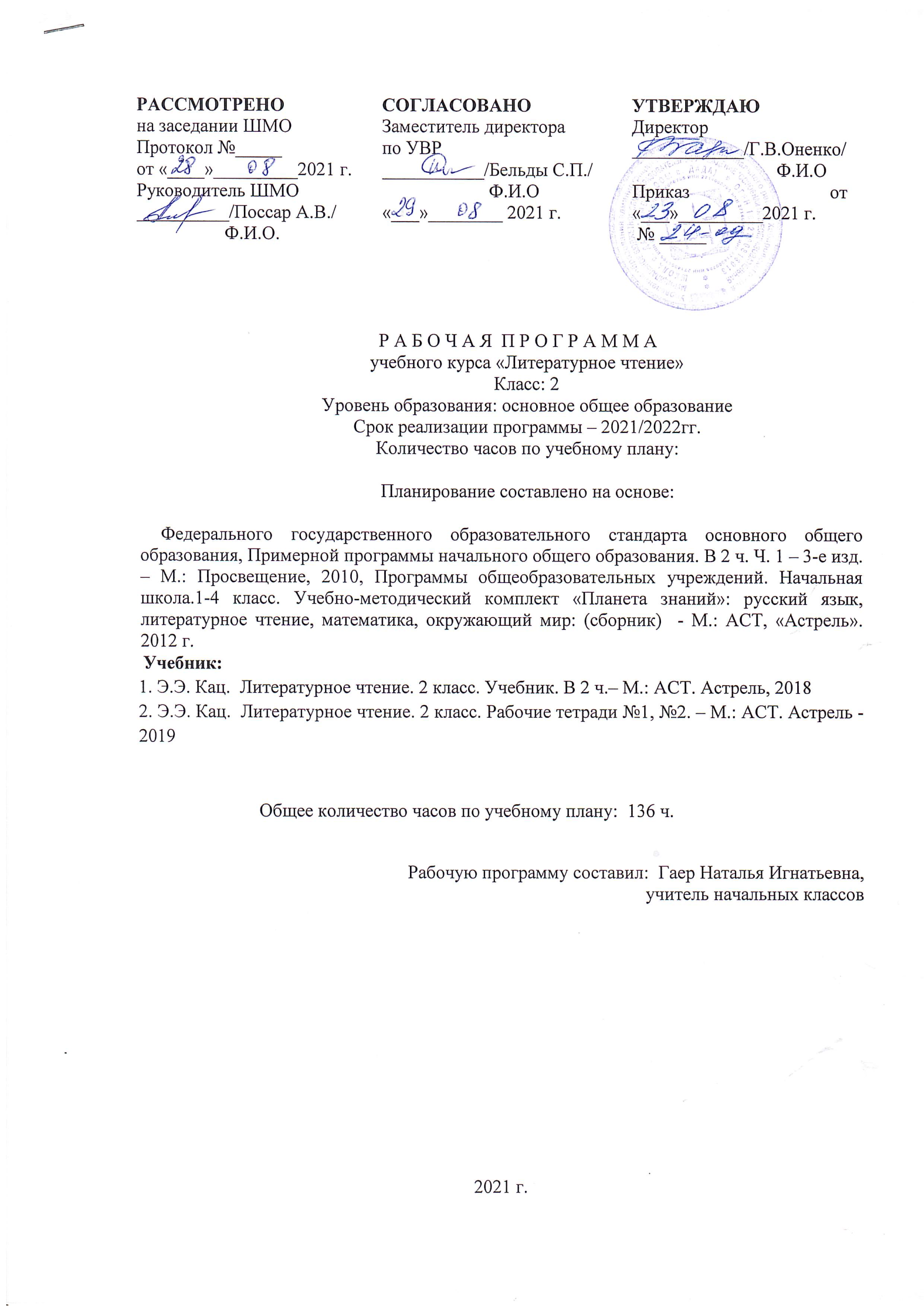 Содержание учебного предмета, курса.Осень пришла (12 ч)Вспомним лето. С. Щипачёв «Подсолнух»; И. Суриков «Степь»; И. Соколов-Микитов «Вертушинка»; О. Дриз «Кончилось лето».Здравствуй, осень.М. Пришвин «Полянка в лесу»; А. Майков «Осень»; А. Пушкин «Уж небо осенью дышало…»; К. Паустовский «Прощание с летом».Самостоятельное чтение. М. Пришвин «Последние цветы»; К. Ушинский «Пчёлы и муха»; А. Барто «Вам не нужна сорока?»; С. Аксаков «Осень»; В. Берестов «Урок листопада».Народные песни, сказки, пословицы (30 ч)Песни. Русские народные песни: «Как на тоненький ледок», «Ходит конь по бережку», «Заинька, где ты был-побывал…»; шотландская народная песня «Спляшем!»; чешские народные песни: «Разговор лягушек», «Сенокос»; английская народная песня «Дом, который построил Джек».Сказки народов России. Русские сказки: «Сестрица Алёнушка и братец Иванушка», «Хаврошечка», «Мальчик с пальчик», «Каша из топора»; ненецкая сказка «Кукушка»; татарская сказка «Три дочери»; мордовская сказка «Врозь — плохо, вместе — хорошо»; лезгинская сказка «Как проверяется дружба».Колыбельные песни разных народов. Русская колыбельная «Берёзонька скрип, скрип…»; сербская колыбельная «Нашей Любице…»; латышская колыбельная «Спи, усни, мой медвежонок…»Сказки народов мира. Индийская сказка «Золотая рыба»; иранская сказка «Счастливый мальчик»; сербская сказка «Два ленивца»; хорватская сказка «Век живи — век учись».Пословицы. О правде; о труде и лени; о дружбе; об учёбе.Самостоятельное чтение. Народные песни. Русские песни: «Уж как я ль мою коровушку люблю…»; «Тень-тень, потетень…»; шведская песня «Отличные пшеничные…»; французская песня «Сюзон и мотылёк».Народные сказки. Русская сказка «Снегурочка»; корейская сказка «Дружные братья»; норвежская сказка «Как мальчик к Северному ветру за своей мукой ходил».Зимние картины (12 ч)И. Никитин «Встреча зимы» (отрывок); К. Паустовский «Первый зимний день»; С. Есенин «Пороша»; А. Пушкин «Опрятней модного паркета…»; Н. Сладков «Песенки подо льдом»; С. Маршак «Двенадцать месяцев» (отрывок).Загадки о зиме.Самостоятельное чтение. Н. Некрасов «Мороз, Красный нос» (отрывок); С. Есенин «Поёт зима, аукает…»; М. Пришвин «Птицы под снегом».Авторские сказки (35 ч)К. Ушинский «Мена»; А. Пушкин «Сказка о рыбаке и рыбке»; братья Гримм «Храбрый портной», «Маленькие человечки»; И. Токмакова «Гном»; Х.К. Андерсен «Оле-Лукойе» (главы); А. Толстой «Золотой ключик» (главы); С. Хопп «Волшебный мелок» (главы); Н. Носов «Приключения Незнайки и его друзей» (главы); Б. Заходер (из Ю. Тувима) «Про пана Трулялинского»; Дж. Родари «Волшебный барабан»; С. Седов «Два медведя»; О. Дриз «Очень Высокий Человек».Самостоятельное чтение. Дж. Крюс «Колдун в чернильнице»; Р. Киплинг «Откуда у кита такая глотка».Писатели о детях и для детей (32 ч)Авторские колыбельные: Л. Мей «Баю-баюшки-баю…», А.Майков «Спи, дитя моё, усни…»; И. Токмакова «Как на горке — снег, снег…»; О. Дриз «Нашумелись»; А. Барто «Колыбельная», «Олень», «Снегирь»; Н. Носов «Фантазёры», «Живая шляпа»; С. Маршак «Чего боялся Петя?»; О. Кургузов «Надоело летать»; Ю. Владимиров «Чудаки»; Л. Толстой «Косточка», «Птичка»; А. Гайдар «Совесть»; В. Драгунский «Друг детства»; В. Осеева «Волшебное слово»; Л. Пантелеев «Трус»; В. Железников «Рыцарь»; А. Алексин «Первый день»; С. Маршак «Друзья-товарищи».Самостоятельное чтение. В. Осеева «Обидчики»; М. Зощенко «Самое главное».Весеннее настроение (15 ч)Русские народные песни: «Идёт матушка-весна…», «Призыв весны», «Сад»; А. Плещеев «Птичка», «Весна» (отрывок); В. Вересаев «Перелётные птицы»; А. Пушкин «Только что на проталинах весенних…»; А. Толстой «Весна»; Саша Чёрный «Зелёные стихи»; Л. Милева «Синяя сказка»; О. Кургузов «Мы пишем рассказ»; Б. Заходер «Что красивей всего?».Самостоятельное чтение. Народные песни «Весна-красна», «Вырастай, яблонька»; Ф. Тютчев «Зима недаром злится…»; О. Дриз «Зелёная карета»; М. Пришвин «Трясогузка».Структура учебного предмета, курса.Компетенции.ЛИЧНОСТНЫЕУ учащихся будут сформированы:положительное отношение и интерес к урокам литературного чтения.Учащиеся приобретают опыт:внимательного отношения к собственным переживаниям, вызванным восприятием природы, произведения искусства, собственных поступков, действий других людей;оценки своих эмоциональных реакций, поступков и действий других людей.У учащихся могут быть сформированы:представление о добре и зле, общих нравственных категориях;умение соотносить жизненные наблюдения с читательскими впечатлениями;ориентация в нравственном содержании собственных поступков и поступков других людей;умения оценивать свое отношение к учебе;внимание к переживаниям других людей, чувство сопереживания;эстетическое чувство на основе знакомства с разными видами искусства, наблюдений за природой. (внимательное и вдумчивое отношение к произведениям искусства, явлениям природы)ПРЕДМЕТНЫЕ Речевая и читательская деятельностьУчащиеся научатся:воспринимать на слух художественное произведение, определять произведенное им впечатление;читать вслух осмысленно, передавая нужную интонацию;пересказывать произведение кратко, выборочно, используя соответствующую лексику;объяснять смысл названия произведения, связь его с содержанием;вычленять фрагменты текста, нужные для ответа на поставленные вопросы;объяснять действия персонажей;делить произведения на части, озаглавливать их (под руководством учителя);сравнивать героев разных произведений;ставить вопросы к тексту.Учащиеся получат возможность научиться:в процессе размышления над произведением привлекать опыт собственных переживаний, жизненных впечатлений.Творческая деятельностьУчащиеся научатся:создавать рассказ по циклу картинок;рассказывать прочитанную сказку от лица персонажа по данному плану с помощью учителя;выразительно читать стихотворение и фрагменты прозаического текста перед группой.Учащиеся получат возможность научиться:читать по ролям художественное произведение;сочинять рассказы, загадки, сказки, продолжения прочитанных произведений;придумывать иллюстрации к прочитанным произведениям;создавать рассказ на заданную тему по личным впечатлениям;участвовать в инсценировании литературных произведений.Литературоведческая пропедевтикаУчащиеся научатся:выделять рифмы в тексте стихотворения;Учащиеся получат возможность научиться:объяснять переносное значение отдельных слов, фразеологизмов;находить сравнения в тексте произведения;определять особенности жанра отдельных произведений фольклора;определять отношение автора к персонажам, определять, как оно выражено;выделять слова действующих лиц, автора, описание внешности, поступков героев, описание пейзажа;определять ритм стихотворения путем прохлопывания.МЕТАПРЕДМЕТНЫЕРегулятивныеУчащиеся приобретают опыт:выполнения учебных действий в устной и письменной форме;самостоятельной оценки правильности выполненных действия, внесения корректив;планирования своих действий в соответствии с поставленной целью (например, участие в проектной деятельности).ПознавательныеУчащиеся научатся:прогнозировать содержание произведения по его названию, ключевым словам;самостоятельно находить значения отдельных слов в толковом словаре, помещённом в учебнике, в сносках к тексту;Учащиеся получат возможность научиться:сравнивать произведения и героев;устанавливать причинно-следственные связи между поступками героев;находить объяснение незнакомых слов в словаре;находить нужные книги в библиотеке.КоммуникативныеУчащиеся научатся:работая в паре, высказывать свое мнение, выслушивать мнение партнёра;задавать вопросы по тексту произведения;сотрудничать с одноклассниками, участвуя в групповой деятельности (под руководством взрослого).Учащиеся получат возможность научиться:обсуждать героев литературных произведений: высказывать свое отношение, оценивать высказывание партнера, вырабатывать общую позицию;аргументировать собственную позицию;получать нужную информацию, задавая вопросы старшим; сопоставлять полученные ответы.КАЛЕНДАРНО-ТЕМАТИЧЕСКОЕ ПЛАНИРОВАНИЕ ПО  ПРЕДМЕТУ «ЛИТЕРАТУРНОЕ ЧТЕНИЕ» 2 КЛАССКалендарно тематическое планирование.№ТемаКоличество часов1Осень пришла122Народные песни, сказки, пословицы303Зимние картины124Авторские сказки355Писатели о детях и для детей326Весеннее настроение15ИтогИтог136№Тема Тема Кол-во часовФактПланI  четвертьI  четвертьОсень пришла (12 часов)Осень пришла (12 часов)Осень пришла (12 часов)Осень пришла (12 часов)Осень пришла (12 часов)Вспомним лето (6 ч-в)(6 ч-в)1Часть 1. Знакомство с учебником.1102.092С.П. Щипачев «Подсолнух».1103.093И.З. Суриков «Степь» (отрывок).1104.094И.С. Соколов-Микитов «Вертушинка».1106.095И.С. Соколов-Микитов «Вертушинка».1107.096И.С. Соколов-Микитов «Вертушинка».1109.09Здравствуй, осень (6 часов)(6 часов)7М.М. Пришвин «Полянка в лесу».1110.098А.Н. Майков «Осень» (отрывок).1111.099А.С. Пушкин «Уж небо осенью дышало…» (отрывок).1114.0910К.Г. Паустовский «Прощание с летом» (отрывок).1116.0911Картинная галерея.И.И. Машков «Натюрморт. Камелия».1117.0912Внеклассное чтение. Осень в произведениях русских писателей и поэтов.1118.09Народные песни, сказки, пословицы (30 часов)Народные песни, сказки, пословицы (30 часов)Народные песни, сказки, пословицы (30 часов)Народные песни, сказки, пословицы (30 часов)Народные песни, сказки, пословицы (30 часов)Народные песни, сказки, пословицы (30 часов)Песни (5 часов)(5 часов)13Статья о песнях. «Как на тоненький ледок…»(русская народная песенка).1121.0914«Ходит конь по бережку…» (русская народная песенка).1123.0915«Заинька, где ты был…» (русская народная песенка).1124.0916«Спляшем!» (шотландская народная пе-сенка).«Разговор лягушек», «Сенокос» (чешские народные песенки).1125.0917С.Я. Маршак «Дом, который построил Джек» (английская народная песенка).1128.09Сказки народов России (15 ч-в)(15 ч-в)18Сказки народов России. «Сестрица Аленушка и братец Иванушка» (русская народная сказка).1130.0919«Сестрица Аленушка и братецИванушка» (русская народная сказка).1101.1020«Сестрица Аленушка и братец Иванушка» (русская народная сказка).1102. 1021Картинная галерея.В.М. Васнецов. «Аленушка».1105. 1022«Хаврошечка» (русская народная сказка).1107. 1023«Хаврошечка» (русская народная сказка).1108.1024«Мальчик с пальчик» (русская народная сказка).1109. 1025«Мальчик с пальчик» (русская народная сказка).1112. 1026«Каша из топора» (русская народная сказка).1114. 1027«Кукушка» (ненецкая народная сказка).1115. 1028«Три дочери» (татарская народная сказка).1116.1029«Три дочери» (татарская народная сказка).1119.1030«Врозь — плохо, вместе — хорошо» (мордовская народная сказка).1121.1031«Как проверяется дружба» (лезгинская народная сказка).1122.1132«Как проверяется дружба» (лезгинская народная сказка).       Контрольное чтение.1123.11II ЧЕТВЕРТЬКолыбельные песни (3 часа)(3 часа)33«Березонька скрип-скрип…» (русская колыбельная), «Нашей Любице…» (сербская колыбельная).1101.1134«Спи, усни, мой медвежонок…» (латышская колыбельная). 1102.1135Внеклассное чтение. Русский фольклор.1105.11Сказки народов мира (4 часа)(4 часа)36«Золотая рыба» (индийская народнаясказка).1106.1137«Золотая рыба» (индийская народнаясказка).1109.1138«Счастливый мальчик» (иранская народнаясказка).1111.1139«Два ленивца» (сербская народная сказка), «Век живи — век учись» (хорватская народная сказка).1112.11Пословицы(3 часа)(3 часа)40Пословицы о правде, о труде и лени.1113.1141Пословицы о дружбе, об учебе.1116.1142Внеклассное чтение. Сказки народов мира.1118.11Зимние картины (12 ч-в)(12 ч-в)43И.С. Никитин «Встреча зимы» (отрывок).1119.1144К.Г. Паустовский «Первый зимний день».1120.1145Картинная галерея.А.А. Пластов «Первый снег».1123.1146С.А. Есенин «Пороша».1125.1147С.А. Есенин «Пороша».1126.1148А.С. Пушкин «Опрятней модного паркета…» (отрывок).1127.1149А.С. Пушкин «Опрятней модного паркета…» (отрывок).1130.1150Н.И. Сладков «Песенки подо льдом».1102.1251С.Я. Маршак «Ветры, бури, ураганы…»(отрывок).1103.1252Загадки о зиме.1104.1253Внеклассное чтение. Зима в произведениях русских писателей.1107.1254Резерв.1109.12Авторские сказки (35часов)(35часов)55К.Д. Ушинский «Мена»1110.1256А.С. Пушкин «Сказка о рыбаке и рыбке».1111.1257А.С. Пушкин «Сказка о рыбаке и рыбке».1114.1258А.С. Пушкин «Сказка о рыбаке и рыбке».1116.1259А.С. Пушкин «Сказка о рыбаке и рыбке».1117.1260А.С. Пушкин «Сказка о рыбаке и рыбке».Контрольное чтение.1118.1261Часть 2.Братья Гримм «Храбрый портной».1121.1262Братья Гримм «Храбрый портной».1123.1263Братья Гримм «Храбрый портной».1124.1264И.П. Токмакова «Гном».1125.12III ЧЕТВЕРТЬ65Х.-К. Андер«Оле Лукойе» (отрывок).сен 1110.0166Х.-К. Андерсен «Оле Лукойе» (отрывок).1111.0167Х.-К. Андерсен «Оле Лукойе» (отрывок).1113.0168Внеклассное чтение. Х.-К. Андерсен«Сказки».1114.0169Братья Гримм «Маленькие человечки».1115.0170А.Н. Толстой. Главы из книги «Золотой ключик, или Приключения Буратино». «Карло мастерит новую куклу…».1118.0171А.Н. Толстой. Главы из книги «Золотой ключик, или Приключения Буратино». «Говорящий сверчок…».1120.0172А.Н. Толстой. Главы из книги «Золотой ключик, или Приключения Буратино». Обобщение.1121.0173Внеклассное чтение.А.Н. Толстой «Золотой ключик, или Приключения Буратино».1122.0174Картинная галерея. А.Муха «Плакат».1125.0175С. Хопп. Главы из книги «Волшебный мелок». «Юн и колдунья».1127.0176С. Хопп. Главы из книги «Волшебный мелок». «Юн и Софус».1128.0177С. Хопп. Главы из книги «Волшебный мелок». «По ту сторону калитки».1129.01   78С. Хопп. Главы из книги «Волшебный мелок». По выбору.1101.0279Н.Н. Носов. Главы из книги «Приключения Незнайки и его друзей».1103.0280Н.Н. Носов. Главы из книги «Приключения Незнайки и его друзей».1104.0281Внеклассное чтение. Н. Носов «Приключения Незнайки и его друзей».1105.0282Б.В. Заходер. «Про пана Трулялинского»1108.0283Б.В. Заходер. «Про пана Трулялинского».1110.0284Дж. Родари «Волшебный барабан».1111.0285Дж. Родари «Волшебный барабан».1112.0286С.А. Седов «Два медведя».1115.0287О.О. Дриз «Очень Высокий Человек».1117.0288Резерв.1118.0289Резерв.1119.02Писатели о детях и для детей (32 часа)Писатели о детях и для детей (32 часа)Писатели о детях и для детей (32 часа)Писатели о детях и для детей (32 часа)Писатели о детях и для детей (32 часа)Писатели о детях и для детей (32 часа)90Л.А. Мей «Баю-баюшки…».Л.А. Мей «Баю-баюшки…».122.0291А.Н. Майков «Спи, дитя мое, усни…», И.П. Токмакова «Как на горке снег, снег…».А.Н. Майков «Спи, дитя мое, усни…», И.П. Токмакова «Как на горке снег, снег…».124.0292О.О. Дриз «Нашумелись…».О.О. Дриз «Нашумелись…».125.0293А.Л. Барто «Колыбельная».А.Л. Барто «Колыбельная».126.0294Н.Н. Носов «Фантазеры».Н.Н. Носов «Фантазеры».101.0395Н.Н. Носов «Фантазеры». Контрольное чтение.Н.Н. Носов «Фантазеры». Контрольное чтение.103.0396С.Я. Маршак «Чего боялся Петя?»С.Я. Маршак «Чего боялся Петя?»104.0397А.Л. Барто «Олень».А.Л. Барто «Олень».105.0398О.Ф. Кургузов «Надоело летать».О.Ф. Кургузов «Надоело летать».110.0399Ю.М. Владимиров «Чудаки».Ю.М. Владимиров «Чудаки».111.03100Л.Н. Толстой «Косточка».Л.Н. Толстой «Косточка».112.03101А.П. Гайдар «Совесть».А.П. Гайдар «Совесть».115.03102В.Ю. Драгунский «Друг детства».В.Ю. Драгунский «Друг детства».117.03103В.Ю. Драгунский «Друг детства».В.Ю. Драгунский «Друг детства».118.03104Внеклассное чтение. Поэты о детях.Внеклассное чтение. Поэты о детях.119.03105В.А. Осеева «Волшебное слово».В.А. Осеева «Волшебное слово».122.03106В.А. Осеева «Волшебное слово».В.А. Осеева «Волшебное слово».124.03107Л.Н. Толстой «Птичка».Л.Н. Толстой «Птичка».125.03108Л.Н. Толстой «Птичка».Л.Н. Толстой «Птичка».126.03IV  ЧЕТВЕРТЬIV  ЧЕТВЕРТЬ109Л. Пантелеев «Трус».Л. Пантелеев «Трус».105.04110Н.Н. Носов «Живая шляпа».Н.Н. Носов «Живая шляпа».107.04111А.Л. Барто «Снегирь».А.Л. Барто «Снегирь».108.04112А.Л. Барто «Снегирь».А.Л. Барто «Снегирь».109.04113В.К. Железников «Рыцарь».В.К. Железников «Рыцарь».112.04114В.К. Железников «Рыцарь».В.К. Железников «Рыцарь».114.04115Внеклассное чтение. Рассказы о детях.Внеклассное чтение. Рассказы о детях.115.04116А.Г. Алексин. «Первый день».А.Г. Алексин. «Первый день».116.04117А.Г. Алексин. «Первый день».А.Г. Алексин. «Первый день».119.04118С.Я. Маршак «Друзья-товарищи».С.Я. Маршак «Друзья-товарищи».121.04119Картинная галерея. В.И. Суриков «Портрет дочери художника».Картинная галерея. В.И. Суриков «Портрет дочери художника».122.04120РезервРезерв123.04121РезервРезерв126.04Весеннее настроение (15 часов)Весеннее настроение (15 часов)Весеннее настроение (15 часов)Весеннее настроение (15 часов)Весеннее настроение (15 часов)Весеннее настроение (15 часов)122«Идет матушка-весна…» (русская народная песня).«Идет матушка-весна…» (русская народная песня).128.04123«Призыв весны» (русская народная песня).«Призыв весны» (русская народная песня).129.04124«Сад» (русская народная песня).«Сад» (русская народная песня).130.04125А.Н. Плещеев «Птичка».А.Н. Плещеев «Птичка».103.05126А.Н. Плещеев «Весна» (отрывок).А.Н. Плещеев «Весна» (отрывок).105.05127Картинная галерея. И.И. Левитан «Март».Картинная галерея. И.И. Левитан «Март».106.05128Контроль знаний. Тестирование.Контроль знаний. Тестирование.107.05129Итоговое контрольное чтение.Итоговое контрольное чтение.110.05130В.В. Вересаев «Перелетные птицы».В.В. Вересаев «Перелетные птицы».112.05131А.С. Пушкин «Только что на проталинах весенних…».А.С. Пушкин «Только что на проталинах весенних…».113.05132А.Н. Толстой «Весна».А.Н. Толстой «Весна».114.05133Саша Черный «Зеленые стихи».Саша Черный «Зеленые стихи».117.05134Л. Милева «Синяя сказка».Л. Милева «Синяя сказка».119.05135О.Ф. Кургузов «Мы пишем рассказ».О.Ф. Кургузов «Мы пишем рассказ».120.05136Б.В. Заходер «Что красивей всего?»Б.В. Заходер «Что красивей всего?»121.05№ урокаТема урокаКол-во часовПредметные результатыУниверсальные учебные действия (УУД)Универсальные учебные действия (УУД)Виды деятельности учащихсяВид контроляДатаДата№ урокаТема урокаКол-во часовПредметные результатыУниверсальные учебные действия (УУД)Универсальные учебные действия (УУД)Виды деятельности учащихсяВид контроляпланфактОсень пришла (12 часов)Вспомним лето (6 часов)Осень пришла (12 часов)Вспомним лето (6 часов)Осень пришла (12 часов)Вспомним лето (6 часов)Осень пришла (12 часов)Вспомним лето (6 часов)Осень пришла (12 часов)Вспомним лето (6 часов)Осень пришла (12 часов)Вспомним лето (6 часов)Осень пришла (12 часов)Вспомним лето (6 часов)Осень пришла (12 часов)Вспомним лето (6 часов)Осень пришла (12 часов)Вспомним лето (6 часов)Осень пришла (12 часов)Вспомним лето (6 часов)1Часть 1.Знакомство с учебником.1Умение ориентироваться в структуре и содержании книги по титульным данным, аннотациям, предисловию и послесловию.Познавательные:прогнозируют содержание произведения по его названию, ключевым словам; ориентируются в учебнике, словаре, находят ответы на вопросы в тексте, иллюстрациях.Р: Взаимо- и самоконтроль,К: оценка своей деятельности и деятельности одноклассниковЛичностные : Чувство сопричастности с жизнью своего народа и Родины, осознание этнической принадлежности.Развитие внимания к структуре книги, к информации, помещенной на титульном листе, в предисловии, оглавлении. Формирование умения пользоваться толковым словарем. Актуализация летних впечатлений.Развитие внимания к структуре книги, к информации, помещенной на титульном листе, в предисловии, оглавлении. Формирование умения пользоваться толковым словарем. Актуализация летних впечатлений.2С.П. Щипачев «Подсолнух».1Умение читать произведения с соблюдением норм литературного произношения.П:Подбирать заголовки к логическим частям произведения, пересказывать текст по составленному плану, читать произведение с соблюдением норм произношения, правильным интонированиемР: Планировать своюработуК: оценка своей деятельности и деятельности одноклассниковЛ : Чувство понимания и любви к живой природе, бережное отношение к ней, эстетические чувства на основе знакомства с художественной культурой.Овладение «технологией» осмысленного выразительного чтения лирического произведения.Овладение «технологией» осмысленного выразительного чтения лирического произведения.3И.З. Суриков «Степь» (отрывок).1Умение читать произведения с соблюдением норм литературного произношения, правильным интонированием, использованием логических ударений и темпа речи.П: Иллюстрировать литературное произведение устно и графически, пересказывать текст выборочно и творческиР: Взаимо- и самоконтроль,К: оценка своей деятельности и деятельности одноклассниковЛ : Чувство понимания и любви к живой природе, бережное отношение к ней, эстетические чувства на основе знакомства с художественной культурой.Развитие внимания к смыслу отдельных слов и словосочетаний в поэтическом тексте. Формирование умений выразительно читать лирическое произведение, определять место паузы, способ выделения слов.Развитие внимания к смыслу отдельных слов и словосочетаний в поэтическом тексте. Формирование умений выразительно читать лирическое произведение, определять место паузы, способ выделения слов.4И.С. Соколов-Микитов «Вертушинка».1Умение прогнозировать содержание произведения по его заглавию, иллюстрациям; находить ключевые слова, определять основную мысль прочитанного, выражать её своими словами.П: Читать произведение с соблюдением норм литературного произношения, правильным интонированием, использованием логических ударений и темпа речи, выражая таким образом понимание прочитанногоР: Планировать собственные действия и соотносить их с поставленной цельюК: учитывать выделенные учителем ориентиры действия при освоении нового художественного текстаЛ : Чувство понимания и любви к живой природе, бережное отношение к ней, эстетические чувства на основе знакомства с художественной культурой.Формирование умений работать с текстом: пересказывать отдельные части рассказа, выделять в тексте фрагменты, необходимые для ответа на вопрос. Развитие внимания к позиции автора и способу её выражения.Формирование умений работать с текстом: пересказывать отдельные части рассказа, выделять в тексте фрагменты, необходимые для ответа на вопрос. Развитие внимания к позиции автора и способу её выражения.5И.С. Соколов-Микитов «Вертушинка».1Умение читать произведения с соблюдением норм литературного произношения, правильным интонированием, использованием логических ударений и темпа речи.П: Иллюстрировать литературное произведение устно и графическиР: Планировать собственные действия и соотносить их с поставленной целью;К: учитывать выделенные учителем ориентиры действия при освоении нового художественного текстаЛ : Чувство понимания и любви к живой природе, бережное отношение к ней, эстетические чувства на основе знакомства с художественной культурой.Формирование умений выделять в тексте фрагменты, необходимые для ответа на вопрос. Формирование умения рассказывать по предложенному плану.Формирование умений выделять в тексте фрагменты, необходимые для ответа на вопрос. Формирование умения рассказывать по предложенному плану.6О.О. Дриз«Кончилось лето».1Умение читать произведения с соблюдением норм литературного произношения, правильным интонированием, выражая таким образом понимание прочитанного.П: Читать произведение с соблюдением норм литературного произношения, правильным интонированием, использованием логических ударений и темпа речи, выражая таким образом понимание прочитанногоР: Корректно строить речь при решении коммуникативных задач,К: строить логические рассуждения, выделять существенную информацию из текстовЛ : Чувство понимания и любви к живой природе, бережное отношение к ней, эстетические чувства на основе знакомства с художественной культурой.Формирование умений замечать похожие черты в предметах и явлениях, рассказывать о собственных впечатлениях.Формирование умений замечать похожие черты в предметах и явлениях, рассказывать о собственных впечатлениях.6Здравствуй, осень (6 часов)Здравствуй, осень (6 часов)Здравствуй, осень (6 часов)Здравствуй, осень (6 часов)Здравствуй, осень (6 часов)Здравствуй, осень (6 часов)Здравствуй, осень (6 часов)Здравствуй, осень (6 часов)Здравствуй, осень (6 часов)Здравствуй, осень (6 часов)7М.М. Пришвин «Полянка в лесу».1Умение читать произведения с соблюдением норм литературного произношения, правильным интонированием.П: Прогнозировать содержание произведения по его заглавию, находить ключевые слова, определять основную мысль прочитанного, выражать ее своими словами, пересказывать текст подробноР: Корректно строить речь при решении коммуникативных задач,К: строить логические рассуждения, выделять существенную информацию из текстовЛ : Чувство понимания и любви к живой природе, бережное отношение к ней.П: Прогнозировать содержание произведения по его заглавию, находить ключевые слова, определять основную мысль прочитанного, выражать ее своими словами, пересказывать текст подробноР: Корректно строить речь при решении коммуникативных задач,К: строить логические рассуждения, выделять существенную информацию из текстовЛ : Чувство понимания и любви к живой природе, бережное отношение к ней.Развитие внимания к состоянию рассказчика. Формирование умения создавать рассказы на основании впечатлений от прочитанного произведения.8А.Н. Майков «Осень» (отрывок).1Умение читать произведения с соблюдением норм литературного произношения.П: Читать произведение с соблюдением норм литературного произношения, правильным интонированием, использованием логических ударений и темпа речи, выражая таким образом понимание прочитанногоР: Корректно строить речь при решении коммуникативных задач,К: строить логические рассуждения, сравнивать произведения, проводить аналогииЛ : Эстетические чувства на основе знакомства с художественной культурой.П: Читать произведение с соблюдением норм литературного произношения, правильным интонированием, использованием логических ударений и темпа речи, выражая таким образом понимание прочитанногоР: Корректно строить речь при решении коммуникативных задач,К: строить логические рассуждения, сравнивать произведения, проводить аналогииЛ : Эстетические чувства на основе знакомства с художественной культурой.Формирование умения находить в тексте стихотворения слова и словосочетания, позволяющие ответить на поставленный вопрос. Знакомство со звучанием нового (трехсложного) ритма.9А.С. Пушкин «Уж небо осенью дышало…» (отрывок).1Знание приемов заучивания наизусть и выразительного чтения стихотворения.П: Определять основную мысль прочитанного, выражать ее своими словами, выделять смысловые части текста, составлять план изложения текста с помощью учителя, формулировать вопросы ко всему тексту и отдельным его частямР: Корректно строить речь при решении коммуникативных задач, строить логические рассуждения, планировать собственные действия и соотносить их с поставленной целью;К: учитывать выделенные учителем ориентиры действия при освоении нового художественного текстаЛ : Чувство понимания и любви к живой природе, бережное отношение к ней.П: Определять основную мысль прочитанного, выражать ее своими словами, выделять смысловые части текста, составлять план изложения текста с помощью учителя, формулировать вопросы ко всему тексту и отдельным его частямР: Корректно строить речь при решении коммуникативных задач, строить логические рассуждения, планировать собственные действия и соотносить их с поставленной целью;К: учитывать выделенные учителем ориентиры действия при освоении нового художественного текстаЛ : Чувство понимания и любви к живой природе, бережное отношение к ней.Формирование умения рассказывать о жизненных впечатлениях. Формирование умения выразительно читать лирическое произведение, заучивать стихотворение, выбранное самостоятельно.10К.Г. Паустов-ский «Проща-ние с летом» (отрывок).1Умение читать произведения с соблюдением норм литературного произношения, знание приемов заучивания наизусть и выразительного чтения стихотворения.П: Пересказывать текст выборочно, с включением описаний, устно иллюстрировать сюжет произведения, описывать персонажейР: Планировать собственные действия и соотносить их с поставленной целью;К: учитывать выделенные учителем ориентиры действия при освоении нового художественного текста, выполнять учебные действия в устной и письменной формеЛ : Чувство понимания и любви к живой природе, бережное отношение к ней, эстетические чувства на основе знакомства с художественной культурой.П: Пересказывать текст выборочно, с включением описаний, устно иллюстрировать сюжет произведения, описывать персонажейР: Планировать собственные действия и соотносить их с поставленной целью;К: учитывать выделенные учителем ориентиры действия при освоении нового художественного текста, выполнять учебные действия в устной и письменной формеЛ : Чувство понимания и любви к живой природе, бережное отношение к ней, эстетические чувства на основе знакомства с художественной культурой.Развитие внимания к собственным чувствам, вызванным литературным произведением, к точности слова, использованного писателем. Обучение созданию рассказа по аналогии с прочитанным, записи его.11Картинная галерея.И.И. Машков «Натюрморт. Камелия».1Умение создавать устное высказывание с выражением личного отношения к изображенному.П: Составлять личное мнение о литературном произведении, выражать его на доступном уровне в устной и письменной речиР: Ставить новые задачи для освоения художественного текста в сотрудничестве с учителем,К: планировать собственные действия и соотносить их с поставленной целью, сравнивать произведения, корректно строить речь при решении коммуникативных задачЛ : Чувство понимания и любви к живой природе, бережное отношение к ней.П: Составлять личное мнение о литературном произведении, выражать его на доступном уровне в устной и письменной речиР: Ставить новые задачи для освоения художественного текста в сотрудничестве с учителем,К: планировать собственные действия и соотносить их с поставленной целью, сравнивать произведения, корректно строить речь при решении коммуникативных задачЛ : Чувство понимания и любви к живой природе, бережное отношение к ней.Формирование эстетической оценки произведения изобразительного искусства. Развитие внимания к деталям изображенных на картине предметов. Развитие воображения, речи, обогащение словаря.12Внеклассное чтение. Осень в произведе-ниях русских писателей и поэтов.1Умение осуществлять поиск книг (произведений) по заданным требованиям.П: Обращаться к титульным данным; ориентироваться в мире книг по алфавитному каталогу, открытому доступу книг в детской библиотекеР: сравнивать произведения, корректно строить речь при решении коммуникативных задачК: Ставить новые задачи для освоения художественного текста в сотрудничестве с учителем, планировать собственные действия и соотносить их с поставленной цельюЛ : Чувство понимания и любви к живой природе, бережное отношение к ней.П: Обращаться к титульным данным; ориентироваться в мире книг по алфавитному каталогу, открытому доступу книг в детской библиотекеР: сравнивать произведения, корректно строить речь при решении коммуникативных задачК: Ставить новые задачи для освоения художественного текста в сотрудничестве с учителем, планировать собственные действия и соотносить их с поставленной цельюЛ : Чувство понимания и любви к живой природе, бережное отношение к ней.Формирование читательского интереса. Соотнесение жизненных и читательских впечатлений. Развитие умения выразительно читать художественный текст.Народные песни, сказки, пословицы (30 часов)Песни (5 часов)Народные песни, сказки, пословицы (30 часов)Песни (5 часов)Народные песни, сказки, пословицы (30 часов)Песни (5 часов)Народные песни, сказки, пословицы (30 часов)Песни (5 часов)Народные песни, сказки, пословицы (30 часов)Песни (5 часов)Народные песни, сказки, пословицы (30 часов)Песни (5 часов)Народные песни, сказки, пословицы (30 часов)Песни (5 часов)Народные песни, сказки, пословицы (30 часов)Песни (5 часов)Народные песни, сказки, пословицы (30 часов)Песни (5 часов)Народные песни, сказки, пословицы (30 часов)Песни (5 часов)13Статья о песнях.«Как на тоненький ледок…»(русская народная песенка).1Умение читать произведения разных жанров с листа и по памяти с соблюдением норм литературного произношения.П: Создавать устное высказывание с выражением личного отношения к изображенному, высказывать свое суждение об эстетической ценности художественного произведенияР: Корректно строить речь при решении коммуникативных задач, аргументировать собственную позицию,К: учитывать выделенные учителем ориентиры действияЛ: Понимать и любить живую природу, бережно относиться к ней, испытывать эстетические чувства на основе знакомства с художественной культуройП: Создавать устное высказывание с выражением личного отношения к изображенному, высказывать свое суждение об эстетической ценности художественного произведенияР: Корректно строить речь при решении коммуникативных задач, аргументировать собственную позицию,К: учитывать выделенные учителем ориентиры действияЛ: Понимать и любить живую природу, бережно относиться к ней, испытывать эстетические чувства на основе знакомства с художественной культуройСообщение сведений о песне как виде народного творчества. Развитие внимания к настроению песни, позиции её создателей, форме слова как способу выражения этой позиции.14«Ходит конь по бережку…» (русская народная песенка).1Умение читать произведения разных жанров с листа и по памяти.П: Ориентироваться в научно-популярном и учебном тексте, использовать полученную информациюР: Планировать собственные действия и соотносить их с поставленной целью,К: выделять существенную информацию из текстов разныхвидовЛ : Чувство сопричастности с жизнью своего народа и Родины, осознание этнической принадлежности.П: Ориентироваться в научно-популярном и учебном тексте, использовать полученную информациюР: Планировать собственные действия и соотносить их с поставленной целью,К: выделять существенную информацию из текстов разныхвидовЛ : Чувство сопричастности с жизнью своего народа и Родины, осознание этнической принадлежности.Формирование умения придумывать по аналогии продолжение народной песни; рассказывать о персонаже по предложенному плану; рисовать иллюстрации, сочинять мелодии к народной песне.15«Заинька, где ты был…» (русская народная песенка).1Умение читать произведения разных жанров с листа и по памяти.П: Читать произведения разных жанров с соблюдением норм литературного произношения, правильным интонированием, использованием логических ударений и темпа речи, выражая таким образом понимание прочитанногоР: Планировать собственные действия и соотносить их с поставленной целью;К: учитывать выделенные учителем ориентиры действия при освоении нового художественного текста, выполнять учебные действия в устной и письменной формеЛ : Эстетические чувства на основе знакомства с художественной культуройП: Читать произведения разных жанров с соблюдением норм литературного произношения, правильным интонированием, использованием логических ударений и темпа речи, выражая таким образом понимание прочитанногоР: Планировать собственные действия и соотносить их с поставленной целью;К: учитывать выделенные учителем ориентиры действия при освоении нового художественного текста, выполнять учебные действия в устной и письменной формеЛ : Эстетические чувства на основе знакомства с художественной культуройФормирование умения передавать эмоциональную окрашенность произведения при чтении; рисовать иллюстрации, сочинять мелодии к народной песне; заучивать наизусть песню по собственному выбору.16«Спляшем!» (шотландская народная пе-сенка).«Разговор лягушек», «Сенокос» (чешские народныепесенки).1Умение читать произведения разных жанров с листа и по памяти с соблюдением норм литературного произношения.П: Пересказывать текст подробно, выделять смысловые части текста, составлять простой план изложения текста с помощью учителяР: Планировать собственные действия и соотносить их с поставленной целью;К: учитывать выделенные учителем ориентиры действия при освоении нового художественного текста, корректно строить речь при решении коммуникативных задачЛ : Толерантное отношение к представителям разных народов, эстетические чувства на основе знакомства с художественной культурой.П: Пересказывать текст подробно, выделять смысловые части текста, составлять простой план изложения текста с помощью учителяР: Планировать собственные действия и соотносить их с поставленной целью;К: учитывать выделенные учителем ориентиры действия при освоении нового художественного текста, корректно строить речь при решении коммуникативных задачЛ : Толерантное отношение к представителям разных народов, эстетические чувства на основе знакомства с художественной культурой.Формирование умения анализировать настроение песни, позиции её создателей, форму слова как способ выражения этой позиции; предавать эмоциональную окрашенность произведения при чтении; придумывать по аналогии продолжение народнойпесни.17С.Я. Маршак «Дом, который построил Джек» (английская народная песенка).1Умение читать произведения разных жанров с соблюдением норм литературного произношения.П: Читать произведения разных жанров с соблюдением норм литературного произношения, правильным интонированием, использованием логических ударений и темпа речи, выражая таким образом понимание прочитанногоР: Планировать собственные действия и соотносить их с поставленной целью;К: учитывать выделенные учителем ориентиры действия при освоении нового художественного текста, корректно строить речь при решении коммуникативных задачЛ : Толерантное отношение к представителям разных народов, эстетические чувства на основе знакомства с художественной культурой.П: Читать произведения разных жанров с соблюдением норм литературного произношения, правильным интонированием, использованием логических ударений и темпа речи, выражая таким образом понимание прочитанногоР: Планировать собственные действия и соотносить их с поставленной целью;К: учитывать выделенные учителем ориентиры действия при освоении нового художественного текста, корректно строить речь при решении коммуникативных задачЛ : Толерантное отношение к представителям разных народов, эстетические чувства на основе знакомства с художественной культурой.Знакомство с биографией автора, творчеством Маршака-переводчика. Формирование умения рассказывать о персонаже по предположенному плану; рисовать иллюстрации, сочинять мелодии к народной песне; заучивать наизусть песню по собственномувыбору.Сказки народов России (15 часов)Сказки народов России (15 часов)Сказки народов России (15 часов)Сказки народов России (15 часов)Сказки народов России (15 часов)Сказки народов России (15 часов)Сказки народов России (15 часов)Сказки народов России (15 часов)Сказки народов России (15 часов)Сказки народов России (15 часов)18Сказки народов России. «Сестрица Аленушка и братецИванушка» (русская народная сказка).1Умение читать произведения разных жанров с листа и по памяти с соблюдением норм литературного произношения, правильным интонированием, использованием логических ударений и темпа речи.П: Определять основную мысль прочитанного, выражать ее своими словами, создавать текст по аналогииР: Корректно строить речь при решении коммуникативных задач, точно и последовательно передавать партнеру необходимую информацию;К: оказывать в сотрудничестве необходимую взаимопомощь, осуществлять взаимоконтрольЛ : Чувство сопричастности с жизнью своего народа и Родины, осознание этнической принадлежности, понимание чувств других людей и сопереживание им.П: Определять основную мысль прочитанного, выражать ее своими словами, создавать текст по аналогииР: Корректно строить речь при решении коммуникативных задач, точно и последовательно передавать партнеру необходимую информацию;К: оказывать в сотрудничестве необходимую взаимопомощь, осуществлять взаимоконтрольЛ : Чувство сопричастности с жизнью своего народа и Родины, осознание этнической принадлежности, понимание чувств других людей и сопереживание им.Формирование представления о разнообразии народностей России, осознание смысла понятия «сказка». Знакомство со сказкой. Формирование умения пересказывать фрагменты произведения с использованием сказочной лексики; озаглавливать отдельные части сказки; выделять нужные слова; находить реплики героев при чтении по ролям.19«Сестрица Аленушка и братецИванушка» (русская народная сказка).1Умение читать произведения разных жанров с листа и по памяти.П: Обращаться к титульным данным; ориентироваться в мире книг по алфавитному каталогу, открытому доступу книг в детской библиотекеР: Планировать собственную читательскую деятельность,К: точно и последовательно передавать партнеру необходимую информациюЛ : Чувство сопричастности с жизнью своего народа и Родины, понимание чувств других людей и сопереживание им.П: Обращаться к титульным данным; ориентироваться в мире книг по алфавитному каталогу, открытому доступу книг в детской библиотекеР: Планировать собственную читательскую деятельность,К: точно и последовательно передавать партнеру необходимую информациюЛ : Чувство сопричастности с жизнью своего народа и Родины, понимание чувств других людей и сопереживание им.Формирование умения анализировать внутренний мир героев русской народной сказки.20«Сестрица Аленушка и братец Иванушка» (русская народная сказка).1Умение читать произведения разных жанров с листа и по памяти, соотносить поступки героев с нравственными нормами.П: Обращаться к титульным данным; ориентироваться в мире книг, составлять личное мнение о литературном произведении, выражать его на доступном уровне в устной и письменной речиР: Планировать собственную читательскую деятельностьК: корректно строить речь при решении коммуникативных задачЛ : Чувство сопричастности с жизнью своего народа и Родины.П: Обращаться к титульным данным; ориентироваться в мире книг, составлять личное мнение о литературном произведении, выражать его на доступном уровне в устной и письменной речиР: Планировать собственную читательскую деятельностьК: корректно строить речь при решении коммуникативных задачЛ : Чувство сопричастности с жизнью своего народа и Родины.Формирование умения делить текст на смысловые части; пересказывать произведения по плану.21Картинная галерея.В.М. Васнецов. «Аленушка».1Умение создавать устное высказывание с выражением личного отношения к изображенному.П: Создавать устное высказывание с выражением личного отношения к изображенному, высказывать свое суждение об эстетической ценности художественного произведенияР: Корректно строить речь при решении коммуникативных задач,К: аргументировать собственную позицию, учитывать выделенные учителем ориентиры действияЛ : Эмпатия, понимание чувств других людей и сопереживание им, эстетические чувства на основе знакомства с художественной культурой.П: Создавать устное высказывание с выражением личного отношения к изображенному, высказывать свое суждение об эстетической ценности художественного произведенияР: Корректно строить речь при решении коммуникативных задач,К: аргументировать собственную позицию, учитывать выделенные учителем ориентиры действияЛ : Эмпатия, понимание чувств других людей и сопереживание им, эстетические чувства на основе знакомства с художественной культурой.Знакомство с картиной, историей создания, сюжетом; формирование умения анализировать детали, изображенные на картине, предполагать мысли, чувства персонажа; развитие воображения, речи.22«Хаврошечка» (русская народная сказка).1Умение читать произведения разных жанров с листа и по памяти с соблюдением норм литературного произношения.П: Читать произведения разных жанров с соблюдением норм литературного произношения, правильным интонированием, использованием логических ударений и темпа речи, выражая таким образом понимание прочитанного, пересказывать текст выборочноР: Планировать собственные действия и соотносить их с поставленной целью;К: учитывать выделенные учителем ориентиры действия при освоении нового художественного текста, выполнять учебные действия в устной и письменной формеЛ : Чувство сопричастности с жизнью своего народа и Родины, осознание этнической принадлежности, представления об общих нравственных категориях.П: Читать произведения разных жанров с соблюдением норм литературного произношения, правильным интонированием, использованием логических ударений и темпа речи, выражая таким образом понимание прочитанного, пересказывать текст выборочноР: Планировать собственные действия и соотносить их с поставленной целью;К: учитывать выделенные учителем ориентиры действия при освоении нового художественного текста, выполнять учебные действия в устной и письменной формеЛ : Чувство сопричастности с жизнью своего народа и Родины, осознание этнической принадлежности, представления об общих нравственных категориях.Знакомство с произведением. Формирование умения пересказывать фрагменты текста; объяснять причины поступков героев; сравнивать персонажей различных сказок; придумывать продолжение сказки; привлекать читательский опыт и рассказывать о нем.23«Хаврошечка» (русская народная сказка).1Умение выделять смысловые части текста, пересказывать текст сжато.П: Читать произведения разных жанров с соблюдением норм литературного произношения, пересказывать текст подробно, выделять смысловые части текста, составлять простой план изложения текста с помощью учителяР: Планировать собственные действия и соотносить их с поставленной целью;К: учитывать выделенные учителем ориентиры действия при освоении нового художественного текста, выполнять учебные действия в устной и письменной формеЛ : Чувство сопричастности с жизнью своего народа и Родины.П: Читать произведения разных жанров с соблюдением норм литературного произношения, пересказывать текст подробно, выделять смысловые части текста, составлять простой план изложения текста с помощью учителяР: Планировать собственные действия и соотносить их с поставленной целью;К: учитывать выделенные учителем ориентиры действия при освоении нового художественного текста, выполнять учебные действия в устной и письменной формеЛ : Чувство сопричастности с жизнью своего народа и Родины.Формирование умения делить текст на смысловые части; пересказывать произведения по плану.24«Мальчик с пальчик» (русская народная сказка).1Умение читать произведения разных жанров с листа и по памяти с соблюдением норм литературного произношения.П: Читать произведения разных жанров с соблюдением норм литературного произношения, правильным интонированием, использованием логических ударений и темпа речи, выражая таким образом понимание прочитанногоР: выделять существенную информацию из текстовК: Владеть диалогической формой речи,Л : Чувство сопричастности с жизнью своего народа и Родины.П: Читать произведения разных жанров с соблюдением норм литературного произношения, правильным интонированием, использованием логических ударений и темпа речи, выражая таким образом понимание прочитанногоР: выделять существенную информацию из текстовК: Владеть диалогической формой речи,Л : Чувство сопричастности с жизнью своего народа и Родины.Формирование представлений о многозначности слова, умения определять значение слова в контексте; определять собственное отношение к героям; делить произведение на части и озаглавливать их; соотносить иллюстрации с содержанием текста.25«Мальчик с пальчик» (русская народная сказка).1Умение выделять смысловые части текста, пересказывать текст сжато.П: Обращаться к титульным данным; ориентироваться в мире книг по алфавитному каталогу, открытому доступу книг в детской библиотекеР: Планировать собственную читательскую деятельность,К: точно и последовательно передавать партнеру необходимую информациюЛ : Осознание этнической принадлежности, представления об общих нравственных категориях.П: Обращаться к титульным данным; ориентироваться в мире книг по алфавитному каталогу, открытому доступу книг в детской библиотекеР: Планировать собственную читательскую деятельность,К: точно и последовательно передавать партнеру необходимую информациюЛ : Осознание этнической принадлежности, представления об общих нравственных категориях.Формирование умений делить текст на смысловые части; пересказывать произведения по плану.26«Каша из топора» (русская народная сказка).1Умение читать произведения разных жанров с листа и по памяти с соблюдением норм литературного произношения.П: Пересказывать текст подробно, формулировать вопросы ко всему тексту и отдельным его частям, устно иллюстрировать сюжетР: Владеть диалогической формой речи,К: выделять существенную информацию из текстов, сравнивать произведения и их героевЛ : Осознание этнической принадлежности, представления об общих нравственных категориях.П: Пересказывать текст подробно, формулировать вопросы ко всему тексту и отдельным его частям, устно иллюстрировать сюжетР: Владеть диалогической формой речи,К: выделять существенную информацию из текстов, сравнивать произведения и их героевЛ : Осознание этнической принадлежности, представления об общих нравственных категориях.Формирование умений соотносить иллюстрации с содержание текста; определять значение слова в контексте; использовать в рассказе фольклорную лексику; определять отношение персонажей друг кдругу.27«Кукушка» (ненецкая народная сказка).1Умение выделять смысловые части текста, составлять простой план изложения текста с помощью учителя, формулировать вопросы ко всему тексту и отдельным его частям; пересказывать текст сжато.П: Читать произведения разных жанров с соблюдением норм литературного произношения, правильным интонированием, использованием логических ударений и темпа речи, выражая таким образом понимание прочитанногоР: Планировать собственную читательскую деятельностьК: корректно строить речь при решении коммуникативных задачЛ : Представления у разных народов об общих нравственных категориях (добре и зле), моральных нормах, нравственных ибезнравственных поступках.П: Читать произведения разных жанров с соблюдением норм литературного произношения, правильным интонированием, использованием логических ударений и темпа речи, выражая таким образом понимание прочитанногоР: Планировать собственную читательскую деятельностьК: корректно строить речь при решении коммуникативных задачЛ : Представления у разных народов об общих нравственных категориях (добре и зле), моральных нормах, нравственных ибезнравственных поступках.Формирование умений анализировать и передавать собственные переживания, обосновывать сделанные выводы фрагментами текста; рассказывать сказку от лица определенного персонажа.28«Три дочери» (татарская народная сказка).1Умение читать произведения разных жанров с листа и по памяти с соблюдением норм литературного произношения.П: Обращаться к титульным данным, аннотациям, предисловию и послесловию; ориентироваться в мире книг по алфавитному каталогу, открытому доступу книг в детской библиотеке, определять основную мысль прочитанного, выражать ее своими словамиР: Планировать собственную читательскую деятельностьК: корректно строить речь при решении коммуникативных задачЛ : Представления у разных народов об общих нравственных категориях (добре и зле), моральных нормах, нравственных ибезнравственных поступках.П: Обращаться к титульным данным, аннотациям, предисловию и послесловию; ориентироваться в мире книг по алфавитному каталогу, открытому доступу книг в детской библиотеке, определять основную мысль прочитанного, выражать ее своими словамиР: Планировать собственную читательскую деятельностьК: корректно строить речь при решении коммуникативных задачЛ : Представления у разных народов об общих нравственных категориях (добре и зле), моральных нормах, нравственных ибезнравственных поступках.Формирование умений выделять реплики персонажей при чтении по ролям; воспроизводить отдельные сюжетные линии; сравнивать персонажей различных сказок; делать выводы о главной мысли сказки.29«Три дочери» (татарская народная сказка).1Умение составлять простой план изложения текста с помощью учителя, формулировать вопросы ко всему тексту и отдельным его частям; пересказывать текст сжато.П: Ориентироваться в справочниках, энциклопедиях, составлять личное мнение о литературном произведении, героях, авторской позиции, выражать его на доступном уровне в устной и письменной речиР: Планировать собственную читательскую деятельность, осуществлять поиск необходимой информации, используя учебные пособия, фонды библиотек и ИнтернетК: корректно строить речь при решении коммуникативных задачЛ : Представления у разных народов об общих нравственных категориях (добре и зле), моральных нормах.П: Ориентироваться в справочниках, энциклопедиях, составлять личное мнение о литературном произведении, героях, авторской позиции, выражать его на доступном уровне в устной и письменной речиР: Планировать собственную читательскую деятельность, осуществлять поиск необходимой информации, используя учебные пособия, фонды библиотек и ИнтернетК: корректно строить речь при решении коммуникативных задачЛ : Представления у разных народов об общих нравственных категориях (добре и зле), моральных нормах.Формирование умения делить текст на смысловые части; пересказывать произведения по плану; определять значение слова в контексте; использовать в рассказе фольклорную лексику; определять отношение персонажей друг кдругу.30«Врозь — плохо, вместе — хорошо» (мордовская народная сказка).1Умение формулировать вопросы ко всему тексту и отдельным его частям; пересказывать текст сжато.П: Читать произведения разных жанров с соблюдением норм литературного произношения, правильным интонированием, использованием логических ударений и темпа речи, выражая таким образом понимание прочитанного, словесно иллюстрировать сюжетР: Планировать собственные действия и соотносить их с поставленной целью;К: учитывать выделенные учителем ориентиры действия при освоении нового художественного текстаЛ : Понимание чувств других людей и сопереживание им.П: Читать произведения разных жанров с соблюдением норм литературного произношения, правильным интонированием, использованием логических ударений и темпа речи, выражая таким образом понимание прочитанного, словесно иллюстрировать сюжетР: Планировать собственные действия и соотносить их с поставленной целью;К: учитывать выделенные учителем ориентиры действия при освоении нового художественного текстаЛ : Понимание чувств других людей и сопереживание им.Формирование умений выделять необходимые эпизоды из текста для ответа на вопросы; оценивать поступки персонажей, рассказывать сказку от лица разных персонажей.31«Как проверяется дружба»(лезгинская народная сказка).1Умение выделять смысловые части текста, составлять простой план изложения текста с помощью учителя.П: Читать наизусть произведения разных жанров с соблюдением норм литературного произношения, правильным интонированием, использованием логических ударений и темпа речи, выражая таким образом понимание прочитанногоР: Планировать собственные действия и соотносить их с поставленной целью; учитывать выделенные учителем ориентиры действия при освоении нового художественного текстаК: корректно строить речь при решении коммуникативных задачЛ : Представления у разных народов об общих нравственных категориях (добре и зле), моральных нормах.П: Читать наизусть произведения разных жанров с соблюдением норм литературного произношения, правильным интонированием, использованием логических ударений и темпа речи, выражая таким образом понимание прочитанногоР: Планировать собственные действия и соотносить их с поставленной целью; учитывать выделенные учителем ориентиры действия при освоении нового художественного текстаК: корректно строить речь при решении коммуникативных задачЛ : Представления у разных народов об общих нравственных категориях (добре и зле), моральных нормах.Формирование умений выделять из текста необходимые эпизоды для ответа на вопросы; оценивать поступки персонажей, обосновывая свою позицию; прогнозировать развитие сюжета; создавать рассказ по циклу иллюстраций.32«Как проверяется дружба» (лезгинская народная сказка).Контрольное чтение.1Умение читать произведения с листа с соблюдением норм литературного произношения.П: Читать наизусть произведения разных жанров с соблюдением норм литературного произношения, правильным интонированием, использованием логических ударений и темпа речи, выражая таким образом понимание прочитанногоР: Учитывать выделенные учителем ориентиры действия при освоении нового художественного текста, оказывать в сотрудничестве необходимую взаимопомощь,К: осуществлять взаимоконтроль, оценивать правильность выполненных действий как по ходу их выполнения, так и в результате проведенной работыЛ : Представления у разных народов об общих нравственных категориях (добре и зле), моральных нормах, понимание чувств других людей и сопереживание им.П: Читать наизусть произведения разных жанров с соблюдением норм литературного произношения, правильным интонированием, использованием логических ударений и темпа речи, выражая таким образом понимание прочитанногоР: Учитывать выделенные учителем ориентиры действия при освоении нового художественного текста, оказывать в сотрудничестве необходимую взаимопомощь,К: осуществлять взаимоконтроль, оценивать правильность выполненных действий как по ходу их выполнения, так и в результате проведенной работыЛ : Представления у разных народов об общих нравственных категориях (добре и зле), моральных нормах, понимание чувств других людей и сопереживание им.Формирование умений анализировать и передавать собственные переживания, вызванные конкретным произведением; понимать внутреннее состояние персонажа, обосновывать сделанные выводы фрагментами текста; рассказывать сказку от лица определенного персонажа.Колыбельные песни (3 часа)Колыбельные песни (3 часа)Колыбельные песни (3 часа)Колыбельные песни (3 часа)Колыбельные песни (3 часа)Колыбельные песни (3 часа)Колыбельные песни (3 часа)Колыбельные песни (3 часа)Колыбельные песни (3 часа)Колыбельные песни (3 часа)33«Березонька скрип-скрип…» (русская колы-бельная), «Нашей Любице…» (сербская колыбельная).1Умение читать произведения разных жанров с листа и по памяти с соблюдением норм литературного произношения.П: Читать наизусть произведения разных жанров с соблюдением норм литературного произношения, правильным интонированием, использованием логических ударений и темпа речи, выражая таким образом понимание прочитанногоР: Планировать собственные действия и соотносить их с поставленной целью; учитывать выделенные учителем ориентиры действия при освоении нового художественного текстаК: корректно строить речь при решении коммуникативных задачЛ : Чувство сопричастности с жизнью своего народа и Родины, эстетические чувства на основе знакомства с художественной культурой.П: Читать наизусть произведения разных жанров с соблюдением норм литературного произношения, правильным интонированием, использованием логических ударений и темпа речи, выражая таким образом понимание прочитанногоР: Планировать собственные действия и соотносить их с поставленной целью; учитывать выделенные учителем ориентиры действия при освоении нового художественного текстаК: корректно строить речь при решении коммуникативных задачЛ : Чувство сопричастности с жизнью своего народа и Родины, эстетические чувства на основе знакомства с художественной культурой.Сообщение знаний о колыбельной песне как жанре фольклора. Заучивание произведений по собственному выбору.34«Спи, усни, мой медве-жонок…» (латышская колыбельная).1Умение читать произведения разных жанров с листа и по памяти.П: Читать наизусть произведения разных жанров с соблюдением норм литературного произношения, составлять личное мнение о литературном произведении, выражать его на доступном уровне в устной и письменной речиР: Планировать собственные действия и соотносить их с поставленной целью; учитывать выделенные учителем ориентиры действия при освоении нового художественного текстаК: корректно строить речь при решении коммуникативных задачЛ : Эстетические чувства на основе знакомства с художественной культурой.П: Читать наизусть произведения разных жанров с соблюдением норм литературного произношения, составлять личное мнение о литературном произведении, выражать его на доступном уровне в устной и письменной речиР: Планировать собственные действия и соотносить их с поставленной целью; учитывать выделенные учителем ориентиры действия при освоении нового художественного текстаК: корректно строить речь при решении коммуникативных задачЛ : Эстетические чувства на основе знакомства с художественной культурой.Развитие внимания к эмоциональной окрашенности произведения.35Внеклассное чтение. Русский фольклор.1Умение читать произведения разных жанров с листа и по памяти с соблюдением норм литературного произношения.П: Определять основную мысль прочитанного, составлять личное мнение о литературном произведении, выражать его на доступном уровнеР: Планировать собственные действия и соотносить их с поставленной целью; учитывать выделенные учителем ориентиры действия при освоении нового художественного текстаК: корректно строить речь при решении коммуникативных задачЛ : Чувство сопричастности с жизнью своего народа и Родины, эстетические чувства на основе знакомства с художественной культурой.П: Определять основную мысль прочитанного, составлять личное мнение о литературном произведении, выражать его на доступном уровнеР: Планировать собственные действия и соотносить их с поставленной целью; учитывать выделенные учителем ориентиры действия при освоении нового художественного текстаК: корректно строить речь при решении коммуникативных задачЛ : Чувство сопричастности с жизнью своего народа и Родины, эстетические чувства на основе знакомства с художественной культурой.Знакомство с жанрами русского фольклора. Формирование умений выразительно читать понравившееся произведение; выражать свое отношение к прочитанному, обосновывать его.Сказки народов мира (4 часа)Сказки народов мира (4 часа)Сказки народов мира (4 часа)Сказки народов мира (4 часа)Сказки народов мира (4 часа)Сказки народов мира (4 часа)Сказки народов мира (4 часа)Сказки народов мира (4 часа)Сказки народов мира (4 часа)Сказки народов мира (4 часа)36«Золотая рыба» (индийская народнаясказка).1Умение читать произведения с соблюдением норм литературного произношения, соотносить поступки героев с нравственными нормами.П: Определять основную мысль прочитанного, составлять личное мнение о литературном произведении, выражать его на доступном уровнеР: Планировать собственные действия и соотносить их с поставленной целью; учитывать выделенные учителем ориентиры действия при освоении нового художественного текстаК: точно и последовательно передавать партнеру необходимую информациюЛ : Представления об общих нравственных категориях (добре и зле) у разных народов.П: Определять основную мысль прочитанного, составлять личное мнение о литературном произведении, выражать его на доступном уровнеР: Планировать собственные действия и соотносить их с поставленной целью; учитывать выделенные учителем ориентиры действия при освоении нового художественного текстаК: точно и последовательно передавать партнеру необходимую информациюЛ : Представления об общих нравственных категориях (добре и зле) у разных народов.Формирование умений определять причины поступков персонажей, оценивать их, выбирая нужные слова из предложенного списка, обосновывать свой выбор.37«Золотая рыба» (индийская народнаясказка).1Умение выделять смысловые части текста, составлять простой план изложения текста с помощью учителя, формулировать вопросы ко всему тексту и отдельным его частям; пересказывать текст сжато.П: Определять основную мысль прочитанного, составлять личное мнение о литературном произведении, выражать его на доступном уровнеР: Планировать собственные действия и соотносить их с поставленной целью; учитывать выделенные учителем ориентиры действия при освоении нового художественного текста,К: точно и последовательно передавать партнеру необходимую информациюЛ : Представления о моральных нормах, нравственных и безнравственных поступках, понимание чувств других людей и сопереживание им.П: Определять основную мысль прочитанного, составлять личное мнение о литературном произведении, выражать его на доступном уровнеР: Планировать собственные действия и соотносить их с поставленной целью; учитывать выделенные учителем ориентиры действия при освоении нового художественного текста,К: точно и последовательно передавать партнеру необходимую информациюЛ : Представления о моральных нормах, нравственных и безнравственных поступках, понимание чувств других людей и сопереживание им.Формирование умений выделять реплики персонажей, читать по ролям, передавая интонацию говорящих; определять основную мысль произведения.38«Счастливый мальчик» (иранская народнаясказка).1Умение выделять смысловые части текста, составлять простой план изложения текста с помощью учителя.П: Соотносить поступки героев с нравственными нормами, высказывать свое отношение к героям и к авторской позицииР: включающие определение причинно-следственных связейК: Осуществлять поиск необходимой информации, строить логические рассуждения,Л : Представления об общих нравственных категориях (добре и зле) у разных народов.П: Соотносить поступки героев с нравственными нормами, высказывать свое отношение к героям и к авторской позицииР: включающие определение причинно-следственных связейК: Осуществлять поиск необходимой информации, строить логические рассуждения,Л : Представления об общих нравственных категориях (добре и зле) у разных народов.Формирование умений находить в тексте нужный эпизод, читать или пересказывать его.Формирование умения пересказывать произведение от лица разных персонажей.39«Два ленивца» (сербская народная сказка), «Век живи — век учись» (хорватская народная сказка).1Умение выделять смысловые части текста, составлять простой план изложения текста с помощью учителя, формулировать вопросы ко всему тексту и отдельным его частям; пересказывать текст сжато.П: Читать произведение с соблюдением норм литературного произношения, составлять личное мнение о литературном произведении, выражать его на доступном уровнеР: Планировать собственные действия и соотносить их с поставленной целью; учитывать выделенные учителем ориентиры действия при освоении нового художественного текста,К: корректно строить речь при решении коммуникативных задачЛ : Представления у разных народов об общих нравственных категориях (добре и зле), моральных нормах, понимание чувств других людей и сопереживание им.П: Читать произведение с соблюдением норм литературного произношения, составлять личное мнение о литературном произведении, выражать его на доступном уровнеР: Планировать собственные действия и соотносить их с поставленной целью; учитывать выделенные учителем ориентиры действия при освоении нового художественного текста,К: корректно строить речь при решении коммуникативных задачЛ : Представления у разных народов об общих нравственных категориях (добре и зле), моральных нормах, понимание чувств других людей и сопереживание им.Формирование умений аргументировать свой вывод, оценивать персонажей, привлекать читательский опыт. Формирование умения создавать сказки, развивающие поставленную в изучаемом произведении проблему.Пословицы (3 часа)Пословицы (3 часа)Пословицы (3 часа)Пословицы (3 часа)Пословицы (3 часа)Пословицы (3 часа)Пословицы (3 часа)Пословицы (3 часа)Пословицы (3 часа)Пословицы (3 часа)40Пословицы о правде, о труде и лени.1Умение находить ключевые слова, определять основную мысль прочитанного, выражать её своими словами.П: Соотносить поступки героев с нравственными нормами, высказывать свое отношение к героям и к авторской позиции, находить ключевые слова, определять основную мысль прочитанного, выражать ее своими словамиР: Планировать собственные действия и соотносить их с поставленной целью; учитывать выделенные учителем ориентиры действия при освоении нового художественного текста,К: корректно строить речь при решении коммуникативных задачЛ : Представления об общих моральных нормах, нравственных и безнравственных поступках.П: Соотносить поступки героев с нравственными нормами, высказывать свое отношение к героям и к авторской позиции, находить ключевые слова, определять основную мысль прочитанного, выражать ее своими словамиР: Планировать собственные действия и соотносить их с поставленной целью; учитывать выделенные учителем ориентиры действия при освоении нового художественного текста,К: корректно строить речь при решении коммуникативных задачЛ : Представления об общих моральных нормах, нравственных и безнравственных поступках.Углубление знаний о пословице. Формирование умения объяснять ее смысл, соотносить содержание пословицы с поступками героев произведений, поведением людей.41Пословицы о дружбе, об учебе.1Умение находить ключевые слова, определять основную мысль прочитанного, выражать её своими словами.П: Сжато пересказывать текст, находить ключевые слова, определять основную мысль прочитанного, выражать ее своими словами, формулировать вопросы ко всему тексту и отдельным его частямР: Планировать собственные действия и соотносить их с поставленной целью; учитывать выделенные учителем ориентиры действия при освоении нового художественного текстаК: точно и последовательно передавать партнеру необходимую информациюЛ : Представления об общих моральных нормах, нравственных и безнравственных поступках.П: Сжато пересказывать текст, находить ключевые слова, определять основную мысль прочитанного, выражать ее своими словами, формулировать вопросы ко всему тексту и отдельным его частямР: Планировать собственные действия и соотносить их с поставленной целью; учитывать выделенные учителем ориентиры действия при освоении нового художественного текстаК: точно и последовательно передавать партнеру необходимую информациюЛ : Представления об общих моральных нормах, нравственных и безнравственных поступках.Формирование умения объяснять смысл пословиц, соотносить содержание пословицы с поступками героев произведений, поведением людей.42Внеклассное чтение. Сказки народов мира.1Умение осуществлять поиск и подбор произведений в библиотеке по заданным параметрам.П: Сжато пересказывать текст, находить ключевые слова, определять основную мысль прочитанного, выражать ее своими словами, формулировать вопросы ко всему тексту и отдельным его частямР: Планировать собственные действия и соотносить их с поставленной целью; учитывать выделенные учителем ориентиры действия при освоении нового художественного текстаК: точно и последовательно передавать партнеру необходимую информациюЛ : Представления у разных народов об общих нравственных категориях (добре и зле), моральных нормах.П: Сжато пересказывать текст, находить ключевые слова, определять основную мысль прочитанного, выражать ее своими словами, формулировать вопросы ко всему тексту и отдельным его частямР: Планировать собственные действия и соотносить их с поставленной целью; учитывать выделенные учителем ориентиры действия при освоении нового художественного текстаК: точно и последовательно передавать партнеру необходимую информациюЛ : Представления у разных народов об общих нравственных категориях (добре и зле), моральных нормах.Подготовка к самостоятельной работе с книгой под руководством учителя и библиотекаря.Зимние картины (12 часов)Зимние картины (12 часов)Зимние картины (12 часов)Зимние картины (12 часов)Зимние картины (12 часов)Зимние картины (12 часов)Зимние картины (12 часов)Зимние картины (12 часов)Зимние картины (12 часов)Зимние картины (12 часов)43И.С. Никитин «Встреча зимы» (отрывок).1Знание правил подготовки текста к выразительному чтению, умение читать произведения с листа и по памяти с соблюдением литературных норм и смысла текста.П: Соотносить поступки героев с нравственными нормами, высказывать свое отношение к героям и к авторской позиции, находить ключевые слова, определять основную мысль прочитанного, выражать ее своими словамиР: Учитывать выделенные учителем ориентиры действия при освоении нового художественного текста, корректно строить речь при решении коммуникативных задачК: сравнивать произведения и их героев, проводить аналогииЛ : Чувство любви к живой природе, бережное отношение к ней, эстетические чувства на основе знакомства с художественной культурой.П: Соотносить поступки героев с нравственными нормами, высказывать свое отношение к героям и к авторской позиции, находить ключевые слова, определять основную мысль прочитанного, выражать ее своими словамиР: Учитывать выделенные учителем ориентиры действия при освоении нового художественного текста, корректно строить речь при решении коммуникативных задачК: сравнивать произведения и их героев, проводить аналогииЛ : Чувство любви к живой природе, бережное отношение к ней, эстетические чувства на основе знакомства с художественной культурой.Развитие внимания к поэтическому слову, его смыслу в контексте произведения, авторскому переживанию, способу его выражения.44К.Г. Паустовский «Первый зимний день».1Знание правил подготовки текста к выразительному чтению, умение читать произведения с листа и по памяти.П: Соотносить поступки героев с нравственными нормами, высказывать свое отношение к героям и к авторской позиции, находить ключевые слова, определять основную мысль прочитанного, выражать ее своими словамиР: Планировать собственные действия и соотносить их с поставленной целью; учитывать выделенные учителем ориентиры действия при освоении нового художественного текста,К: корректно строить речь при решении коммуникативных задачЛ : Чувство любви к живой природе, бережное отношение к ней, эстетические чувства на основе знакомства с художественной культурой.П: Соотносить поступки героев с нравственными нормами, высказывать свое отношение к героям и к авторской позиции, находить ключевые слова, определять основную мысль прочитанного, выражать ее своими словамиР: Планировать собственные действия и соотносить их с поставленной целью; учитывать выделенные учителем ориентиры действия при освоении нового художественного текста,К: корректно строить речь при решении коммуникативных задачЛ : Чувство любви к живой природе, бережное отношение к ней, эстетические чувства на основе знакомства с художественной культурой.Формирование умений пересказывать фрагменты текста, понимать позицию автора, объяснять значение слова в контексте произведения.45Картинная галерея.А.А. Пластов «Первый снег».1Умение создавать устное высказывание с выражением личного отношения к изображенному.П: Обращаться к титульным данным, аннотации, предисловию и послесловию; ориентироваться в мире книг по алфавитному каталогу, открытому доступу книг в детской библиотеке, определять основную мысль прочитанного, выражать ее своими словамиР: Планировать собственную читательскую деятельностьК: корректно строить речь при решении коммуникативных задачЛ : Чувство понимания и любви к живой природе, бережное отношение к ней, эстетические чувства на основе знакомства с художественной культурой.П: Обращаться к титульным данным, аннотации, предисловию и послесловию; ориентироваться в мире книг по алфавитному каталогу, открытому доступу книг в детской библиотеке, определять основную мысль прочитанного, выражать ее своими словамиР: Планировать собственную читательскую деятельностьК: корректно строить речь при решении коммуникативных задачЛ : Чувство понимания и любви к живой природе, бережное отношение к ней, эстетические чувства на основе знакомства с художественной культурой.Формирование умения рассказывать о собственных наблюдениях за природой по предложенным вопросам, создавать рассказ по репродукции с картины.46С.А. Есенин «Пороша».1Знание правил подготовки текста к выразительному чтению, умение читать произведения.П: Обращаться к титульным данным, аннотации , предисловию и послесловию; ориентироваться в мире книг по алфавитному каталогу, открытому доступу книг в детской библиотеке, определять основную мысль прочитанного, выражать ее своими словамиР: Планировать собственную читательскую деятельностьК: корректно строить речь при решении коммуникативных задачЛ :Чувство понимания и любви к живой природе, бережное отношение к ней, эстетические чувства на основе знакомства с художественной культурой.П: Обращаться к титульным данным, аннотации , предисловию и послесловию; ориентироваться в мире книг по алфавитному каталогу, открытому доступу книг в детской библиотеке, определять основную мысль прочитанного, выражать ее своими словамиР: Планировать собственную читательскую деятельностьК: корректно строить речь при решении коммуникативных задачЛ :Чувство понимания и любви к живой природе, бережное отношение к ней, эстетические чувства на основе знакомства с художественной культурой.Развитие внимания к собственной эмоциональной реакции на художественное произведение, умения воспроизводить её; воссоздавать в устной речи картины, возникшие при чтении стихов.47С.А. Есенин «Пороша».1Умение заучивать и выразительно читать наизусть поэтические произведения.П: Читать произведение с соблюдением норм литературного произношения, составлять личное мнение о литературном произведении, выражать его на доступном уровнеР: Планировать собственные действия и соотносить их с поставленной целью; учитывать выделенные учителем ориентиры действия при освоении нового художественного текстаК: корректно строить речь при решении коммуникативных задачЛ : Чувство понимания и любви к живой природе, бережное отношение к ней, эстетические чувства на основе знакомства с художественной культурой.П: Читать произведение с соблюдением норм литературного произношения, составлять личное мнение о литературном произведении, выражать его на доступном уровнеР: Планировать собственные действия и соотносить их с поставленной целью; учитывать выделенные учителем ориентиры действия при освоении нового художественного текстаК: корректно строить речь при решении коммуникативных задачЛ : Чувство понимания и любви к живой природе, бережное отношение к ней, эстетические чувства на основе знакомства с художественной культурой.Развитие воображения, умения создавать зрительные и художественные картины с опорой на поэтический текст; способности выделять в тексте отрывки, соответствующие заданию.48А.С. Пушкин «Опрятней модного паркета…» (отрывок).1Умение читать произведения с соблюдением норм литературного произношения, правильным интонированием, использованием логических ударений и темпа речи, выражая таким образом понимание прочитанного.П: Читать произведение с соблюдением норм литературного произношения, составлять личное мнение о литературном произведении, выражать его на доступном уровне, устно иллюстрировать сюжетР: Осуществлять поиск информации в различных источниках, учитывать выделенные учителем ориентиры действия при освоении нового художественного текста,К: корректно строить речь при решении коммуникативных задачЛ : Чувство понимания и любви к живой природе, бережное отношение к ней, эстетические чувства на основе знакомства с художественной культурой.П: Читать произведение с соблюдением норм литературного произношения, составлять личное мнение о литературном произведении, выражать его на доступном уровне, устно иллюстрировать сюжетР: Осуществлять поиск информации в различных источниках, учитывать выделенные учителем ориентиры действия при освоении нового художественного текста,К: корректно строить речь при решении коммуникативных задачЛ : Чувство понимания и любви к живой природе, бережное отношение к ней, эстетические чувства на основе знакомства с художественной культурой.Формирование умения воспринимать эмоциональный настрой поэтического произведения. Формирование умений выражать в устной речи впечатление от стихотворения, придумывать рассказ на заданную тему.49А.С. Пушкин «Опрятней модного паркета…» (отрывок).1Умение заучивать и выразительно читать наизусть поэтические произведения.П: Читать произведение с соблюдением норм литературного произношения, составлять личное мнение о литературном произведении, выражать его на доступном уровне, устно иллюстрировать сюжетР: Учитывать выделенные учителем ориентиры действия при освоении нового художественного текста,К: корректно строить речь при решении коммуникативных задачЛ : Чувство понимания и любви к живой природе, бережное отношение к ней, эстетические чувства на основе знакомства с художественной культурой.П: Читать произведение с соблюдением норм литературного произношения, составлять личное мнение о литературном произведении, выражать его на доступном уровне, устно иллюстрировать сюжетР: Учитывать выделенные учителем ориентиры действия при освоении нового художественного текста,К: корректно строить речь при решении коммуникативных задачЛ : Чувство понимания и любви к живой природе, бережное отношение к ней, эстетические чувства на основе знакомства с художественной культурой.Формирование умения созда-вать устное высказывание с опорой на поэтический текст, умения создавать словесные и зрительные картины на основе читательских впечатлений.50Н.И. Сладков «Песенки подо льдом».1Умение читать произведения с соблюдением норм литературного произношения, правильным интонированием, использованием логических ударений и темпа речи, выражая таким образом понимание прочитанного.П: Читать произведение с соблюдением норм литературного произношения, составлять личное мнение о литературном произведении, выражать его на доступном уровне, устно иллюстрировать сюжетР: Учитывать выделенные учителем ориентиры действия при освоении нового художественного текста,К: корректно строить речь при решении коммуникативных задачЛ : Чувство понимания и любви к живой природе, бережное отношение к ней, эстетические чувства на основе знакомства с художественной культурой.П: Читать произведение с соблюдением норм литературного произношения, составлять личное мнение о литературном произведении, выражать его на доступном уровне, устно иллюстрировать сюжетР: Учитывать выделенные учителем ориентиры действия при освоении нового художественного текста,К: корректно строить речь при решении коммуникативных задачЛ : Чувство понимания и любви к живой природе, бережное отношение к ней, эстетические чувства на основе знакомства с художественной культурой.Формирование умения привлекать собственный опыт общения с природой для объяснения поведения персонажей.51С.Я. Маршак «Ветры, бури, ураганы…» (отрывок).1Умение заучивать и выразительно читать наизусть поэтические произведения.П: Читать произведение с соблюдением норм литературного произношения, составлять личное мнение о литературном произведении, выражать его на доступном уровне, устно иллюстрировать сюжетР: Учитывать выделенные учителем ориентиры действия при освоении нового художественного текста,К: корректно строить речь при решении коммуникативных задач, сравнивать произведения, проводить аналогииЛ : Чувство любви к живой природе, бережное отношение к ней, эстетические чувства на основе знакомства с художественной культурой.П: Читать произведение с соблюдением норм литературного произношения, составлять личное мнение о литературном произведении, выражать его на доступном уровне, устно иллюстрировать сюжетР: Учитывать выделенные учителем ориентиры действия при освоении нового художественного текста,К: корректно строить речь при решении коммуникативных задач, сравнивать произведения, проводить аналогииЛ : Чувство любви к живой природе, бережное отношение к ней, эстетические чувства на основе знакомства с художественной культурой.Формирование умения сопоставлять картины природы, созданные писателем и увиденные в жизни.52Загадки о зиме.1Умение находить ключевые слова, определять основную мысль прочитанного, выражать её своими словами.П: Создавать устное высказывание с выражением личного отношения к изображенному, высказывать свое суждение об эстетической ценности художественного произведенияР: Корректно строить речь при решении коммуникативных задач,К: аргументировать собственную позицию, учитывать выделенные учителем ориентиры действияЛ : Чувство понимания и любви к живой природе, бережное отношение к ней, эстетические чувства на основе знакомства с художественной культурой.П: Создавать устное высказывание с выражением личного отношения к изображенному, высказывать свое суждение об эстетической ценности художественного произведенияР: Корректно строить речь при решении коммуникативных задач,К: аргументировать собственную позицию, учитывать выделенные учителем ориентиры действияЛ : Чувство понимания и любви к живой природе, бережное отношение к ней, эстетические чувства на основе знакомства с художественной культурой.Знакомство с некоторыми принципами построения загадок. Закрепление знаний о сравнении. Формирование умения сочинять загадки.53Внеклассное чтение. Зима в произведе-ниях русских писателей.1Умение осуществлять поиск и подбор произведений в библиотеке по заданным параметрам.П: Читать произведение с соблюдением литературных норм, выражая таким образом понимание прочитанного, обосновывать выбор произведения длячтенияР: Планировать собственную читательскую деятельностьК: корректно строить речь при решении коммуникативных задачЛ : Чувство понимания и любви к живой природе, бережное отношение к ней, эстетические чувства на основе знакомства с художественной культурой.П: Читать произведение с соблюдением литературных норм, выражая таким образом понимание прочитанного, обосновывать выбор произведения длячтенияР: Планировать собственную читательскую деятельностьК: корректно строить речь при решении коммуникативных задачЛ : Чувство понимания и любви к живой природе, бережное отношение к ней, эстетические чувства на основе знакомства с художественной культурой.Формирование умения соотносить жизненные наблюдения и читательские впечатления. Развитие эстетического чувства.54Резерв.1Авторские сказки (35 часов)Авторские сказки (35 часов)Авторские сказки (35 часов)Авторские сказки (35 часов)Авторские сказки (35 часов)Авторские сказки (35 часов)Авторские сказки (35 часов)Авторские сказки (35 часов)Авторские сказки (35 часов)Авторские сказки (35 часов)55К.Д. Ушинский «Мена».1Умение выделять смысловые части текста, формулировать вопросы ко всему тексту и отдельным его частям; пересказывать текст подробно.П: Читать произведение с соблюдением литературных норм, выражая таким образом понимание прочитанного, обосновывать выбор произведения длячтенияР: Планировать собственную читательскую деятельностьК: корректно строить речь при решении коммуникативных задачЛ : Представления у разных народов об общих нравственных категориях (добре и зле), моральных нормах.П: Читать произведение с соблюдением литературных норм, выражая таким образом понимание прочитанного, обосновывать выбор произведения длячтенияР: Планировать собственную читательскую деятельностьК: корректно строить речь при решении коммуникативных задачЛ : Представления у разных народов об общих нравственных категориях (добре и зле), моральных нормах.Формирование умений прогнозировать поведение персонажа. Развитие внимания к состоянию и поведению персонажа, к позиции автора.56А.С. Пушкин «Сказка о рыбаке и рыбке».1Умение читать произведения с соблюдением норм литературного произношения, правильным интонированием, соотносить поступки героев с нравственными нормами.П: Читать произведение с соблюдением норм литературного произношения, составлять личное мнение о литературном произведении, выражать его на доступном уровне, устно иллюстрировать сюжет, соотносить поступки героев с нравственными нормамиР: Планировать собственные действия и соотносить их с поставленной целью; учитывать выделенные учителем ориентиры действия при освоении нового художественного текстаК: корректно строить речь при решении коммуникативных задачЛ : Представления об общих нравственных категориях (добре и зле), моральных нормах, понимание чувств других людей и сопереживание им.П: Читать произведение с соблюдением норм литературного произношения, составлять личное мнение о литературном произведении, выражать его на доступном уровне, устно иллюстрировать сюжет, соотносить поступки героев с нравственными нормамиР: Планировать собственные действия и соотносить их с поставленной целью; учитывать выделенные учителем ориентиры действия при освоении нового художественного текстаК: корректно строить речь при решении коммуникативных задачЛ : Представления об общих нравственных категориях (добре и зле), моральных нормах, понимание чувств других людей и сопереживание им.Первичное знакомство с произведением, обучение выразительному чтению отрывков, лексическая работа над значениями устаревших слов.57А.С. Пушкин «Сказка о рыбаке и рыбке».1Умение читать произведения с соблюдением литературных норм, выражая таким образом понимание прочитанного, соотносить поступки героев с нравственными нормами.П: Читать произведение с соблюдением норм литературного произношения, составлять личное мнение о литературном произведении, выражать его на доступном уровне, устно иллюстрировать сюжет, соотносить поступки героев с нравственными нормамиР: Планировать собственные действия и соотносить их с поставленной целью; учитывать выделенные учителем ориентиры действия при освоении нового художественного текстаК: корректно строить речь при решении коммуникативных задачЛ : Представления об общих нравственных категориях (добре и зле), моральных нормах, понимание чувств других людей и сопереживание им.П: Читать произведение с соблюдением норм литературного произношения, составлять личное мнение о литературном произведении, выражать его на доступном уровне, устно иллюстрировать сюжет, соотносить поступки героев с нравственными нормамиР: Планировать собственные действия и соотносить их с поставленной целью; учитывать выделенные учителем ориентиры действия при освоении нового художественного текстаК: корректно строить речь при решении коммуникативных задачЛ : Представления об общих нравственных категориях (добре и зле), моральных нормах, понимание чувств других людей и сопереживание им.Формирование умений пересказывать фрагменты произведения с использованием слов из текста, определять внутреннее состояние героев, причины их поведения, основную мысль произведения, сопоставлять персонажей авторских и народных сказок.58А.С. Пушкин «Сказка о рыбаке и рыбке».1Умение читать произведения с соблюдением литературных норм, соотносить поступки героев с нравственными нормами.П: Читать произведение с соблюдением норм литературного произношения, составлять личное мнение о литературном произведении, выражать его на доступном уровне, устно иллюстрировать сюжет, соотносить поступки героев с нравственными нормамиР: Планировать собственные действия и соотносить их с поставленной целью; учитывать выделенные учителем ориентиры действия при освоении нового художественного текста,К: корректно строить речь при решении коммуникативных задачЛ : Представления об общих нравственных категориях (добре и зле), моральных нормах, понимание чувств других людей и сопереживание им.П: Читать произведение с соблюдением норм литературного произношения, составлять личное мнение о литературном произведении, выражать его на доступном уровне, устно иллюстрировать сюжет, соотносить поступки героев с нравственными нормамиР: Планировать собственные действия и соотносить их с поставленной целью; учитывать выделенные учителем ориентиры действия при освоении нового художественного текста,К: корректно строить речь при решении коммуникативных задачЛ : Представления об общих нравственных категориях (добре и зле), моральных нормах, понимание чувств других людей и сопереживание им.Формирование умений пересказывать фрагменты произведения с использованием слов из текста, определять внутреннее состояние героев, причины их поведения.59А.С. Пушкин «Сказка о рыбаке и рыбке».1Умение читать произведения с соблюдением литературных норм, соотносить поступки героев с нравственными нормами.П: Составлять личное мнение, находить ключевые слова, определять основную мысль прочитанного, выражать ее своими словами на доступном уровне, устно иллюстрировать сюжет, соотносить поступки героев с нравственными нормамиР: Учитывать выделенные учителем ориентиры действия при освоении нового художественного текста, оказывать в сотрудничестве необходимую взаимопомощьК: осуществлять взаимоконтроль, оценивать правильность выполненных действий как по ходу их выполнения, так и в результате проведенной работыЛ : Представления об общих нравственных категориях (добре и зле), моральных нормах, понимание чувств других людей и сопереживание им.П: Составлять личное мнение, находить ключевые слова, определять основную мысль прочитанного, выражать ее своими словами на доступном уровне, устно иллюстрировать сюжет, соотносить поступки героев с нравственными нормамиР: Учитывать выделенные учителем ориентиры действия при освоении нового художественного текста, оказывать в сотрудничестве необходимую взаимопомощьК: осуществлять взаимоконтроль, оценивать правильность выполненных действий как по ходу их выполнения, так и в результате проведенной работыЛ : Представления об общих нравственных категориях (добре и зле), моральных нормах, понимание чувств других людей и сопереживание им.Формирование умений пересказывать фрагменты произведения с использованием слов из текста, определять внутреннее состояние героев, причины их поведения.60А.С. Пушкин «Сказка о рыбаке и рыбке».Контрольное чтение.1Умение читать произведения с соблюдением литературных норм.П: Читать произведение с соблюдением норм литературного произношения, составлять личное мнение о литературном произведении, выражать его на доступном уровне, устно иллюстрировать сюжет, соотносить поступки героев с нравственными нормамиР: Планировать собственные действия и соотносить их с поставленной целью; учитывать выделенные учителем ориентиры действия при освоении нового художественного текста,К: корректно строить речь при решении коммуникативных задачЛ : Представления об общих нравственных категориях (добре и зле), моральных нормах, понимание чувств других людей и сопереживание им.П: Читать произведение с соблюдением норм литературного произношения, составлять личное мнение о литературном произведении, выражать его на доступном уровне, устно иллюстрировать сюжет, соотносить поступки героев с нравственными нормамиР: Планировать собственные действия и соотносить их с поставленной целью; учитывать выделенные учителем ориентиры действия при освоении нового художественного текста,К: корректно строить речь при решении коммуникативных задачЛ : Представления об общих нравственных категориях (добре и зле), моральных нормах, понимание чувств других людей и сопереживание им.Формирование умений пересказывать фрагменты произведения с использованием слов из текста, сопоставлять персонажей авторских и народных сказок. Проверка индивидуального уровня продвижения в овладении читательскими умениями и навыками.61Часть 2.Братья Гримм «Храбрый портной».1Умение читать произведения с соблюдением литературных норм, соотносить поступки героев с нравственными нормами.П: Читать произведение с соблюдением норм литературного произношения, составлять личное мнение о литературном произведении, выражать его на доступном уровне, устно иллюстрировать сюжет, соотносить поступки героев с нравственными нормамиР: Планировать собственные действия и соотносить их с поставленной целью; учитывать выделенные учителем ориентиры действия при освоении нового художественного текста,К: корректно строить речь при решении коммуникативных задачЛ : Представления об общих нравственных категориях (добре и зле) у разных народов, моральных нормах, нравственных и безнравственных поступках.П: Читать произведение с соблюдением норм литературного произношения, составлять личное мнение о литературном произведении, выражать его на доступном уровне, устно иллюстрировать сюжет, соотносить поступки героев с нравственными нормамиР: Планировать собственные действия и соотносить их с поставленной целью; учитывать выделенные учителем ориентиры действия при освоении нового художественного текста,К: корректно строить речь при решении коммуникативных задачЛ : Представления об общих нравственных категориях (добре и зле) у разных народов, моральных нормах, нравственных и безнравственных поступках.Знакомство с произведением, обучение выразительному чтению.62Братья Гримм «Храбрый портной».1Умение ориентироваться в тексте произведения, подтверждать текстом ответы на вопросы, выборочно пересказывать текст.П: Составлять личное мнение, определять основную мысль прочитанного, выражать ее своими словами на доступном уровне, составлять план изложения текста с помощью учителя, соотносить поступки героев с нравственными нормамиР: Планировать собственные действия и соотносить их с поставленной целью; учитывать выделенные учителем ориентиры действия при освоении нового художественного текстаК: корректно строить речь при решении коммуникативных задачЛ : Представления у разных народов об общих нравственных категориях (добре и зле), моральных нормах.П: Составлять личное мнение, определять основную мысль прочитанного, выражать ее своими словами на доступном уровне, составлять план изложения текста с помощью учителя, соотносить поступки героев с нравственными нормамиР: Планировать собственные действия и соотносить их с поставленной целью; учитывать выделенные учителем ориентиры действия при освоении нового художественного текстаК: корректно строить речь при решении коммуникативных задачЛ : Представления у разных народов об общих нравственных категориях (добре и зле), моральных нормах.Формирование умений работать с текстом: выделять в тексте нужный эпизод и пересказывать его, определять причины поступков героя и оценивать их.63Братья Гримм «Храбрый портной».1Умение ориентироваться в тексте произведения, подтверждать текстом ответы на вопросы, выборочно пересказывать текст.П: Составлять личное мнение, определять основную мысль прочитанного, выражать ее своими словами на доступном уровне, составлять план изложения текста с помощью учителя, соотносить поступки героев с нравственными нормамиР: Планировать собственные действия и соотносить их с поставленной целью; учитывать выделенные учителем ориентиры действия при освоении нового художественного текстаК: корректно строить речь при решении коммуникативных задачЛ : Представления у разных народов об общих нравственных категориях (добре и зле), моральных нормах.П: Составлять личное мнение, определять основную мысль прочитанного, выражать ее своими словами на доступном уровне, составлять план изложения текста с помощью учителя, соотносить поступки героев с нравственными нормамиР: Планировать собственные действия и соотносить их с поставленной целью; учитывать выделенные учителем ориентиры действия при освоении нового художественного текстаК: корректно строить речь при решении коммуникативных задачЛ : Представления у разных народов об общих нравственных категориях (добре и зле), моральных нормах.Формирование умений работать с текстом: выделять в тексте нужный эпизод и пересказывать его, определять причины поступков героя и оценивать их.64И.П. Токмакова «Гном».1Умение читать произведения с листа и по памяти с соблюдением норм литературного произношения.П: Составлять личное мнение о литературном произведении, определять основную мысль прочитанного, выражать ее своими словами, обращаться к титульным данным, ориентироваться в мире книг по алфавитному каталогу, открытому доступу книг в детской библиотекеР: Планировать собственную читательскую деятельностьК: корректно строить речь при решении коммуникативных задачЛ : Эстетические чувства на основе знакомства с художественной культурой.П: Составлять личное мнение о литературном произведении, определять основную мысль прочитанного, выражать ее своими словами, обращаться к титульным данным, ориентироваться в мире книг по алфавитному каталогу, открытому доступу книг в детской библиотекеР: Планировать собственную читательскую деятельностьК: корректно строить речь при решении коммуникативных задачЛ : Эстетические чувства на основе знакомства с художественной культурой.Формирование эмоциональной реакции на прочитанное, умение воспроизвести ее в рассказе; развитие чувства ритма. Формирование умений сочинять по заданной теме; передавать в рисунке впечатления, полученные при чтении литературного произведения.65Х.-К. Андерсен «Оле Лукойе» (отрывок).1Умение читать произведения с соблюдением литературных норм.П: Составлять личное мнение о литературном произведении, определять основную мысль прочитанного, выражать ее своими словамиР: Планировать собственную читательскую деятельностьК: корректно строить речь при решении коммуникативных задачЛ : Эстетические чувства на основе знакомства с художественной культурой.П: Составлять личное мнение о литературном произведении, определять основную мысль прочитанного, выражать ее своими словамиР: Планировать собственную читательскую деятельностьК: корректно строить речь при решении коммуникативных задачЛ : Эстетические чувства на основе знакомства с художественной культурой.Первичное знакомство с произведением, развитие умения предугадывать поступки героев с опорой на прочитанное.66Х.-К. Андерсен «Оле Лукойе» (отрывок).1Умение ориентироваться в тексте произведения, подтверждать текстом ответы на вопросы, выборочно пересказывать текст.П: Составлять личное мнение, определять основную мысль прочитанного, выражать ее своими словами на доступном уровне, соотносить поступки героев с нравственными нормами, составлять краткие аннотации к рекомендованным книгамР: Планировать собственные действия и соотносить их с поставленной целью; учитывать выделенные учителем ориентиры действия при освоении нового художественного текста,К: корректно строить речь при решении коммуникативных задачЛ : Эстетические чувства на основе знакомства с художественной культурой.П: Составлять личное мнение, определять основную мысль прочитанного, выражать ее своими словами на доступном уровне, соотносить поступки героев с нравственными нормами, составлять краткие аннотации к рекомендованным книгамР: Планировать собственные действия и соотносить их с поставленной целью; учитывать выделенные учителем ориентиры действия при освоении нового художественного текста,К: корректно строить речь при решении коммуникативных задачЛ : Эстетические чувства на основе знакомства с художественной культурой.Формирование собственного отношения к героям произведения, умения аргументированно его выразить. Развитие творческого воображения.67Х.-К. Андерсен «Оле Лукойе» (отрывок).1Умение ориентироваться в тексте произведения, подтверждать текстом ответы на вопросы, выборочно пересказывать текст.П: Составлять личное мнение, определять основную мысль прочитанного, выражать ее своими словами на доступном уровне, соотносить поступки героев с нравственными нормами, составлять краткие аннотации к рекомендованным книгами сопереживание имР: Планировать собственные действия и соотносить их с поставленной целью; учитывать выделенные учителем ориентиры действия при освоении нового художественного текстаК: корректно строить речь при решении коммуникативных задачЛ :Эстетические чувства на основе знакомства с художественной культурой.П: Составлять личное мнение, определять основную мысль прочитанного, выражать ее своими словами на доступном уровне, соотносить поступки героев с нравственными нормами, составлять краткие аннотации к рекомендованным книгами сопереживание имР: Планировать собственные действия и соотносить их с поставленной целью; учитывать выделенные учителем ориентиры действия при освоении нового художественного текстаК: корректно строить речь при решении коммуникативных задачЛ :Эстетические чувства на основе знакомства с художественной культурой.Развитие творческого воображения, связанного с конкретными впечатлениями от прочитанного.68Внеклассное чтение.Х.-К. Андерсен«Сказки».1Умение осуществлять поиск и подбор произведений в библиотеке по заданным параметрам.П: Читать произведение с соблюдением норм литературного произношения, составлять личное мнение о литературном произведении, выражать его на доступном уровне, устно иллюстрировать сюжет, соотносить поступки героев с нравственными нормамиР: Учитывать выделенные учителем ориентиры действия при освоении нового художественного текста, сравнивать произведения, героев, проводить аналогии, устанавливать причинно-следственные связи между поступками героев произведений,К: корректно строить речь при решении коммуникативных задачЛ : Эстетические чувства на основе знакомства с художественной культурой, представления об общих нравственных категориях (добре и зле) у разных народов, моральных нормах.П: Читать произведение с соблюдением норм литературного произношения, составлять личное мнение о литературном произведении, выражать его на доступном уровне, устно иллюстрировать сюжет, соотносить поступки героев с нравственными нормамиР: Учитывать выделенные учителем ориентиры действия при освоении нового художественного текста, сравнивать произведения, героев, проводить аналогии, устанавливать причинно-следственные связи между поступками героев произведений,К: корректно строить речь при решении коммуникативных задачЛ : Эстетические чувства на основе знакомства с художественной культурой, представления об общих нравственных категориях (добре и зле) у разных народов, моральных нормах.Расширение круга чтения. Формирование умения пользоваться аппаратом книги. Развитие внимания к оформлению книги.69Братья Гримм «Маленькие человечки».1Умение читать произведения с соблюдением литературных норм, соотносить поступки героев с нравственными нормами.П: Читать произведение с соблюдением норм литературного произношения, составлять личное мнение о литературном произведении, выражать его на доступном уровне, устно иллюстрировать сюжет, соотносить поступки героев с нравственными нормамиР: Учитывать выделенные учителем ориентиры действия при освоении нового художественного текста, выделять существенную информацию из текстов, устанавливать причинно-следственные связи между поступками героев произведений,К: корректно строить речь при решении коммуникативных задачЛ : Представления у разных народов об общих нравственных категориях (добре и зле), моральных нормах.П: Читать произведение с соблюдением норм литературного произношения, составлять личное мнение о литературном произведении, выражать его на доступном уровне, устно иллюстрировать сюжет, соотносить поступки героев с нравственными нормамиР: Учитывать выделенные учителем ориентиры действия при освоении нового художественного текста, выделять существенную информацию из текстов, устанавливать причинно-следственные связи между поступками героев произведений,К: корректно строить речь при решении коммуникативных задачЛ : Представления у разных народов об общих нравственных категориях (добре и зле), моральных нормах.Формирование умений кратко или подробно пересказывать нужные эпизоды, развивать отдельные сюжетные линии, актуализировать прошлый опыт общения с разными видами искусства.70А.Н. Толстой. Главы из книги «Золотой ключик, или Приключения Буратино». «Карло мастерит новую куклу…».1Умение читать произведения с соблюдением литературных норм, соотносить поступки героев с нравственными нормами.П: Читать произведение с соблюдением норм литературного произношения, составлять личное мнение о литературном произведении, выражать его на доступном уровне, устно иллюстрировать сюжет, соотносить поступки героев с нравственными нормамиР: Работая в группе, учитывать мнения партнеров, отличные от собственных,К: устанавливать причинно-следственные связи между поступками героев произведенийЛ : Представления о моральных нормах; ориентация в нравственном содержании как собственных поступков, так и поступков других людей; регулирование поведения в соответствии с моральными нормами и этическими требованиями.П: Читать произведение с соблюдением норм литературного произношения, составлять личное мнение о литературном произведении, выражать его на доступном уровне, устно иллюстрировать сюжет, соотносить поступки героев с нравственными нормамиР: Работая в группе, учитывать мнения партнеров, отличные от собственных,К: устанавливать причинно-следственные связи между поступками героев произведенийЛ : Представления о моральных нормах; ориентация в нравственном содержании как собственных поступков, так и поступков других людей; регулирование поведения в соответствии с моральными нормами и этическими требованиями.Формирование умений выражать состояние персонажей при чтении по ролям, точно определять границы их реплик, оценивать поведение героев. Обогащение словаря.71А.Н. Толстой. Главы из книги «Золотой ключик, или Приключения Буратино». «Говорящий сверчок…».1Умение читать произведения с соблюдением литературных норм, соотносить поступки героев с нравственными нормами, навыки выборочного пересказа.П: Читать произведение с соблюдением норм литературного произношения, составлять личное мнение о литературном произведении, выражать его на доступном уровне, устно иллюстрировать сюжет, соотносить поступки героев с нравственными нормамиР: Устанавливать причинно-следственные связи между поступками героев произведений,К: выделять существенную информацию из текстов разных видовЛ : Представления о моральных нормах, нравственных и безнравственных поступках; регулирование поведения в соответствии с познанными моральными нормами и этическими требованиями.П: Читать произведение с соблюдением норм литературного произношения, составлять личное мнение о литературном произведении, выражать его на доступном уровне, устно иллюстрировать сюжет, соотносить поступки героев с нравственными нормамиР: Устанавливать причинно-следственные связи между поступками героев произведений,К: выделять существенную информацию из текстов разных видовЛ : Представления о моральных нормах, нравственных и безнравственных поступках; регулирование поведения в соответствии с познанными моральными нормами и этическими требованиями.Формирование умений выражать состояние персонажей при чтении по ролям, точно определять границы их реплик, оценивать поведение героев. Обогащение словаря, характеризующего отношение героев друг к другу.72А.Н. Толстой. Главы из книги «Золотой ключик, или Приключения Буратино». Обобщение.1Умение читать произведения с соблюдением литературных норм, выражая таким образом понимание прочитанного, соотносить поступки героев с нравственными нормами; навыки выборочного пересказа.П: Читать произведение с соблюдением норм литературного произношения, составлять личное мнение о литературном произведении, выражать его на доступном уровне, устно иллюстрировать сюжет, соотносить поступки героев с нравственными нормамиР: Договариваться с партнерами по совместной деятельности,К: устанавливать причинно-следственные связи между поступками героев произведенийЛ : Представления о моральных нормах, нравственных и безнравственных поступках; регулирование поведения в соответствии с моральными нормами и этическими требованиями.П: Читать произведение с соблюдением норм литературного произношения, составлять личное мнение о литературном произведении, выражать его на доступном уровне, устно иллюстрировать сюжет, соотносить поступки героев с нравственными нормамиР: Договариваться с партнерами по совместной деятельности,К: устанавливать причинно-следственные связи между поступками героев произведенийЛ : Представления о моральных нормах, нравственных и безнравственных поступках; регулирование поведения в соответствии с моральными нормами и этическими требованиями.Закрепление знания произведения в игровой форме.73Внеклассное чтение.А.Н. Толстой «Золотой ключик, или Приключения Буратино».1Умение читать произведения с соблюдением литературных норм, выражая таким образом понимание прочитанного, соотносить поступки героев с нравственными нормами; навыки выборочного пересказа.П: Читать произведение с соблюдением норм литературного произношения, составлять личное мнение о литературном произведении, выражать его на доступном уровне, устно иллюстрировать сюжет, соотносить поступки героев с нравственными нормамиР: Учитывать выделенные учителем ориентиры действия при освоении нового художественного текста, сравнивать произведения, героев, проводить аналогии, устанавливать причинно-следственные связи между поступками героев произведений,К: корректно строить речь при решении коммуникативных задачЛ :Представления о моральных нормах, нравственных и безнравственных поступках; регулирование поведения в соответствии с познанными моральными нормами и этическими требованиями.П: Читать произведение с соблюдением норм литературного произношения, составлять личное мнение о литературном произведении, выражать его на доступном уровне, устно иллюстрировать сюжет, соотносить поступки героев с нравственными нормамиР: Учитывать выделенные учителем ориентиры действия при освоении нового художественного текста, сравнивать произведения, героев, проводить аналогии, устанавливать причинно-следственные связи между поступками героев произведений,К: корректно строить речь при решении коммуникативных задачЛ :Представления о моральных нормах, нравственных и безнравственных поступках; регулирование поведения в соответствии с познанными моральными нормами и этическими требованиями.Формирование умений пересказывать сюжет понравившейся сказки, характеризовать главного героя, высказывать мнение об иллюстрациях к конкретному произведению.74Картинная галерея.А.Муха «Плакат».1Умение создавать устное высказывание с выражением личного отношения к изображенному.П: Составлять личное мнение о литературном произведении, выражать его на доступном уровнеР: Выделять существенную информацию из текстов разных видовК: сотрудничают с одноклассниками, аргументируют собственную позициюЛ : Эстетические чувства на основе знакомства с художественной культурой.П: Составлять личное мнение о литературном произведении, выражать его на доступном уровнеР: Выделять существенную информацию из текстов разных видовК: сотрудничают с одноклассниками, аргументируют собственную позициюЛ : Эстетические чувства на основе знакомства с художественной культурой.Развитие внимания к композиции картины, осознание эмоционально-смысловой связи её элементов.75С. Хопп. Главы из книги «Волшебный мелок». «Юн и колдунья».1Умение читать произведения с соблюдением норм литературного произношения, правильным интонированием, использованием логических ударений и темпа речи, выражая таким образом понимание прочитанного, соотносить поступки героев с нравственными нормами; навыки выборочного пересказа.П: Составлять личное мнение о литературном произведении, определять основную мысль прочитанного, выражать ее своими словамиР: Учитывать выделенные учителем ориентиры действия при освоении нового художественного текста, сравнивать произведения, героев, проводить аналогии, устанавливать причинно-следственные связи между поступками героев произведений,К: корректно строить речь при решении коммуникативных задачЛ : Умение читать произведения с соблюдением литературных норм, выражая таким образом понимание прочитанного, соотносить поступки героев с нравственными нормами, навыки выборочного пересказа.П: Составлять личное мнение о литературном произведении, определять основную мысль прочитанного, выражать ее своими словамиР: Учитывать выделенные учителем ориентиры действия при освоении нового художественного текста, сравнивать произведения, героев, проводить аналогии, устанавливать причинно-следственные связи между поступками героев произведений,К: корректно строить речь при решении коммуникативных задачЛ : Умение читать произведения с соблюдением литературных норм, выражая таким образом понимание прочитанного, соотносить поступки героев с нравственными нормами, навыки выборочного пересказа.Формирование умений работать с текстом произведения, выражать впечатления, полученные при чтении художественного прозведения.76С. Хопп. Главы из книги «Волшебный мелок». «Юн и Софус».1Умение читать произведения с соблюдением норм литературного произношения, правильным интонированием, использованием логических ударений и темпа речи, выражая таким образом понимание прочитанного, соотносить поступки героев с нравственными нормами, навыки выборочного пересказа.П: Читать произведение с соблюдением норм литературного произношения, составлять личное мнение о литературном произведении, выражать его на доступном уровнеР: Планировать собственные действия и соотносить их с поставленной целью; учитывать выделенные учителем ориентиры действия при освоении нового художественного текстаК: корректно строить речь при решении коммуникативных задачЛ : Умение читать произведения с соблюдением литературных норм, выражая таким образом понимание прочитанного, соотносить поступки героев с нравственными нормами, навыки выборочного пересказа.П: Читать произведение с соблюдением норм литературного произношения, составлять личное мнение о литературном произведении, выражать его на доступном уровнеР: Планировать собственные действия и соотносить их с поставленной целью; учитывать выделенные учителем ориентиры действия при освоении нового художественного текстаК: корректно строить речь при решении коммуникативных задачЛ : Умение читать произведения с соблюдением литературных норм, выражая таким образом понимание прочитанного, соотносить поступки героев с нравственными нормами, навыки выборочного пересказа.Формирование умений работать с текстом произведения, выражать впечатления, полученные при чтении художественного прозведения.77С. Хопп. Главы из книги «Волшебный мелок». «По ту сторону калитки».1Умение читать произведения с соблюдением норм литературного произношения, правильным интонированием, использованием логических ударений и темпа речи, выражая таким образом понимание прочитанного, соотносить поступки героев с нравственными нормами; навыки выборочного пересказаП: Читать произведение с соблюдением норм литературного произношения, составлять личное мнение о литературном произведении, выражать его на доступном уровнеР: Планировать собственные действия и соотносить их с поставленной целью; учитывать выделенные учителем ориентиры действия при освоении нового художественного текстаК: корректно строить речь при решении коммуникативных задачЛ : Умение читать произведения с соблюдением литературных норм, выражая таким образом понимание прочитанного, соотносить поступки героев с нравственными нормами, навыки выборочного пересказа.П: Читать произведение с соблюдением норм литературного произношения, составлять личное мнение о литературном произведении, выражать его на доступном уровнеР: Планировать собственные действия и соотносить их с поставленной целью; учитывать выделенные учителем ориентиры действия при освоении нового художественного текстаК: корректно строить речь при решении коммуникативных задачЛ : Умение читать произведения с соблюдением литературных норм, выражая таким образом понимание прочитанного, соотносить поступки героев с нравственными нормами, навыки выборочного пересказа.Формирование умений работать с текстом произведения, выражать впечатления, полученные при чтении художественного прозведения.78С. Хопп. Главы из книги «Волшебный мелок». По выбору.1Умение читать произведения с соблюдением норм литературного произношения, правильным интонированием, использованием логических ударений и темпа речи, выражая таким образом понимание прочитанного, соотносить поступки героев с нравственными нормами; навыки выборочного пересказа.П: Выделять смысловые части текста, составлять план изложения текста с помощью учителяР: Планировать собственные действия и соотносить их с поставленной целью; учитывать выделенные учителем ориентиры действия при освоении нового художественного текстаК: аргументировать собственную позицию и координировать ее с позицией партнеров при выработке решенияЛ : Умение читать произведения с соблюдением литературных норм, выражая таким образом понимание прочитанного, соотносить поступки героев с нравственными нормами, навыки выборочного пересказа.П: Выделять смысловые части текста, составлять план изложения текста с помощью учителяР: Планировать собственные действия и соотносить их с поставленной целью; учитывать выделенные учителем ориентиры действия при освоении нового художественного текстаК: аргументировать собственную позицию и координировать ее с позицией партнеров при выработке решенияЛ : Умение читать произведения с соблюдением литературных норм, выражая таким образом понимание прочитанного, соотносить поступки героев с нравственными нормами, навыки выборочного пересказа.Формирование умений использовать письменную речь для фиксации результатов творческой деятельности.79Н.Н. Носов. Главы из книги «Приключения Незнайки и его друзей».1Умение читать произведения с листа и по памяти с соблюдением литературных норм, соотносить поступки героев с нравственными нормами; навыки выборочного пересказа.П: Читать произведение с соблюдением норм литературного произношения, составлять личное мнение о литературном произведении, выражать его на доступном уровнеР: Планировать собственные действия и соотносить их с поставленной целью; учитывать выделенные учителем ориентиры действия при освоении нового художественного текста,К: корректно строить речь при решении коммуникативных задачЛ : Ориентация в нравственном содержании как собственных поступков, так и поступков других людей; регулирование поведения в соответствии с познанными моральными нормами и этическими требованиямиП: Читать произведение с соблюдением норм литературного произношения, составлять личное мнение о литературном произведении, выражать его на доступном уровнеР: Планировать собственные действия и соотносить их с поставленной целью; учитывать выделенные учителем ориентиры действия при освоении нового художественного текста,К: корректно строить речь при решении коммуникативных задачЛ : Ориентация в нравственном содержании как собственных поступков, так и поступков других людей; регулирование поведения в соответствии с познанными моральными нормами и этическими требованиямиФормирование умений вычленять реплики персонажей, верно их интонировать при чтении по ролям. Формирование умения определять причину поступков героя произведения.80Н.Н. Носов. Главы из книги «Приключения Незнайки и его друзей».1Умение составлять план текста и пересказывать выборочно.П: Выделять смысловые части текста, пересказывать текст выборочноР: Планировать собственные действия и соотносить их с поставленной целью; строить логические рассуждения, включающие определение причинно-следственных связей,К: аргументировать собственную позициюЛ : Ориентация в нравственном содержании как собственных поступков, так и поступков других людей; регулирование поведения в соответствии с моральными нормами и этическими требованиями.П: Выделять смысловые части текста, пересказывать текст выборочноР: Планировать собственные действия и соотносить их с поставленной целью; строить логические рассуждения, включающие определение причинно-следственных связей,К: аргументировать собственную позициюЛ : Ориентация в нравственном содержании как собственных поступков, так и поступков других людей; регулирование поведения в соответствии с моральными нормами и этическими требованиями.Формирование умений вычленять реплики персонажей, верно их интонировать при чтении по ролям, развитие чувства юмора, умения интонационно передавать смешные ситуации.81Внеклассное чтение. Н. Носов «Приключения Незнайки и его друзей».1Умение осуществлять поиск и подбор произведений в библиотеке по заданным параметрам.П: Читать произведение с соблюдением норм литературного произношения, составлять личное мнение о литературном произведении, выражать его на доступном уровнеР: Планировать собственные действия и соотносить их с поставленной целью; учитывать выделенные учителем ориентиры действия при освоении нового художественного текста,К: корректно строить речь при решении коммуникативных задачЛ : Ориентация в нравственном содержании как собственных поступков, так и поступков других людей; регулирование поведения в соответствии с моральными нормами и этическими требованиями.П: Читать произведение с соблюдением норм литературного произношения, составлять личное мнение о литературном произведении, выражать его на доступном уровнеР: Планировать собственные действия и соотносить их с поставленной целью; учитывать выделенные учителем ориентиры действия при освоении нового художественного текста,К: корректно строить речь при решении коммуникативных задачЛ : Ориентация в нравственном содержании как собственных поступков, так и поступков других людей; регулирование поведения в соответствии с моральными нормами и этическими требованиями.Формирование умений рассказывать о действиях литературного героя, определять свое отношение к нему.82Б.В. Заходер. «Про пана Тру-лялинского».1Умение читать произведения с соблюдением литературных норм, выражая таким образом понимание прочитанного.П: Определять основную мысль текста, выделять смысловые части текста, пересказывать текст выборочноР: Строить логические рассуждения, включающие определение причинно-следственных связей,К: аргументировать собственную позицию, выделять существенную информациюЛ : Эстетические чувства на основе знакомства с художественной литературой.П: Определять основную мысль текста, выделять смысловые части текста, пересказывать текст выборочноР: Строить логические рассуждения, включающие определение причинно-следственных связей,К: аргументировать собственную позицию, выделять существенную информациюЛ : Эстетические чувства на основе знакомства с художественной литературой.Развитие внимания к смыслу слова, интереса к словотворчеству. Формирование умения характеризовать внутреннее состояние персонажей. Развитие внимания к музыке стиха: ритму, рифме, звукописи.83Б.В. Заходер. «Про пана Тру-лялинского».1Умение читать произведения с соблюдением норм литературного произношения, правильным интонированием, использованием логических ударений и темпа речи, выражая таким образом понимание прочитанного.П: Прогнозировать содержание произведения по его заглавию, иллюстрациям, читать произведение с соблюдением норм литературного произношенияР: Планировать собственные действия и соотносить их с поставленной целью; учитывать выделенные учителем ориентиры действия при освоении нового художественного текста,К: корректно строить речь при решении коммуникативных задачЛ : Эстетические чувства на основе знакомства с художественной литературой.П: Прогнозировать содержание произведения по его заглавию, иллюстрациям, читать произведение с соблюдением норм литературного произношенияР: Планировать собственные действия и соотносить их с поставленной целью; учитывать выделенные учителем ориентиры действия при освоении нового художественного текста,К: корректно строить речь при решении коммуникативных задачЛ : Эстетические чувства на основе знакомства с художественной литературой.Развитие внимания к смыслу слова, интереса к словотворчеству. Формирование умения характеризовать внутреннее состояние персонажей. Развитие внимания к музыке стиха: ритму, рифме, звукописи.84Дж. Родари «Волшебный барабан».1Умение читать произведения с соблюдением литературных норм, выражая таким образом понимание прочитанного, соотносить поступки героев с нравственными нормами.П: Составлять личное мнение о литературном произведении, выражать его на доступном уровнеР: Строить логические рассуждения, включающие определение причинно-следственных связей,К: аргументировать собственную позицию, выделять существенную информациюЛ : Ориентация в нравственном содержании поступков других людей; желание осуществлять нравственный выбор в соответствии с моральными нормами.П: Составлять личное мнение о литературном произведении, выражать его на доступном уровнеР: Строить логические рассуждения, включающие определение причинно-следственных связей,К: аргументировать собственную позицию, выделять существенную информациюЛ : Ориентация в нравственном содержании поступков других людей; желание осуществлять нравственный выбор в соответствии с моральными нормами.Развитие внимания к многозначности слова, выявлению его смысла в контексте. Формирование собственного отношения к прочитанному, умения определять позицию автора в произведении.85Дж. Родари «Волшебный барабан».1Умение составлять план текста и пересказывать текст выборочно.П: Составлять личное мнение о литературном произведении, выражать его на доступном уровнеР: Планировать собственную читательскую деятельность,К: корректно строить речь при решении коммуникативных задачЛ : Ориентация в нравственном содержании поступков других людей; желание осуществлять нравственный выбор в соответствии с моральными нормами.П: Составлять личное мнение о литературном произведении, выражать его на доступном уровнеР: Планировать собственную читательскую деятельность,К: корректно строить речь при решении коммуникативных задачЛ : Ориентация в нравственном содержании поступков других людей; желание осуществлять нравственный выбор в соответствии с моральными нормами.Развитие умения помещать себя в вымышленную ситуацию, продолжать предложенный сюжет.86С.А. Седов «Два медведя».1Умение читать произведения с соблюдением норм литературного произношения, правильным интонированием, использованием логических ударений и темпа речи, выражая таким образом понимание прочитанного, соотносить поступки героев с нравственными нормами.П: Составлять личное мнение о литературном произведении, выражать его на доступном уровнеР: Планировать собственную читательскую деятельность,К: корректно строить речь при решении коммуникативных задачЛ : Ориентация в нравственном содержании как собственных поступков, так и поступков других людей; регулирование поведения в соответствии с моральными нормами и этическими требованиями.П: Составлять личное мнение о литературном произведении, выражать его на доступном уровнеР: Планировать собственную читательскую деятельность,К: корректно строить речь при решении коммуникативных задачЛ : Ориентация в нравственном содержании как собственных поступков, так и поступков других людей; регулирование поведения в соответствии с моральными нормами и этическими требованиями.Формирование умений объяснять внутреннее состояние персонажей, рассказывать об их поступках. Формирование умения составлять и записывать план произведения.87О.О. Дриз «Очень Высокий Человек».1Умение читать произведения с соблюдением норм литературного произношения, правильным интонированием, использованием логических ударений и темпа речи, выражая таким образом понимание прочитанного, соотносить поступки героев с нравственными нормами.П: Составлять личное мнение о литературном произведении, определять основную мысль прочитанного, выражать ее своими словами, обращаться к титульным данным, ориентироваться в мире книг по алфавитному каталогу, открытому доступу книг в детской библиотекеР: Планировать собственную читательскую деятельность,К: корректно строить речь при решении коммуникативных задачЛ : Ориентация в нравственном содержании как собственных поступков, так и поступков других людей; регулирование поведения в соответствии с моральными нормами и этическими требованиями.П: Составлять личное мнение о литературном произведении, определять основную мысль прочитанного, выражать ее своими словами, обращаться к титульным данным, ориентироваться в мире книг по алфавитному каталогу, открытому доступу книг в детской библиотекеР: Планировать собственную читательскую деятельность,К: корректно строить речь при решении коммуникативных задачЛ : Ориентация в нравственном содержании как собственных поступков, так и поступков других людей; регулирование поведения в соответствии с моральными нормами и этическими требованиями.Формирование умения объяснять поступки героя, его внутреннее состояние. Развитие внимания к многозначности слова, его смыслу в контексте. Обучение сочинению сказок определённой эмоциональной окрашенности, запись их. Актуализация прошлого читательского опыта.88-89Резерв.2Писатели о детях и для детей (32 часа)Писатели о детях и для детей (32 часа)Писатели о детях и для детей (32 часа)Писатели о детях и для детей (32 часа)Писатели о детях и для детей (32 часа)Писатели о детях и для детей (32 часа)Писатели о детях и для детей (32 часа)Писатели о детях и для детей (32 часа)Писатели о детях и для детей (32 часа)Писатели о детях и для детей (32 часа)90Л.А. Мей «Баю-баюшки…».1Развитие внимания к особен-ностям колыбельной как поэтического жанра. Формирование умения объяснять собственное эмоциональное впечатление от прочитанного. Формиро-вание умения самостоя-тельно работать с книгой.П: Ориентироваться в справочниках, энциклопедиях, детских периодических журналах, ориентироваться в мире книгР: Планировать собственную читательскую деятельность,К: корректно строить речь при решении коммуникативных задач, осуществлять поиск необходимой информации, используя учебные пособия,фонды библиотек и ИнтернетЛ : Эстетические чувства на основе знакомства с художественной литературой.П: Ориентироваться в справочниках, энциклопедиях, детских периодических журналах, ориентироваться в мире книгР: Планировать собственную читательскую деятельность,К: корректно строить речь при решении коммуникативных задач, осуществлять поиск необходимой информации, используя учебные пособия,фонды библиотек и ИнтернетЛ : Эстетические чувства на основе знакомства с художественной литературой.Умение читать произведения с соблюдением литературных норм.91А.Н. Майков «Спи, дитя мое, усни…», И.П. Токмакова «Как на горке снег, снег…».1Развитие внимания к особенностям колыбельной как поэтического жанра. Формирование умения объяснять собственное эмоциональное впечатление от прочитанного.П: Создавать устное высказывание с выражением личного отношения к изображенному, высказывать свое суждение об эстетической ценности художественного произведенияР: Корректно строить речь при решении коммуникативных задачК: аргументировать собственную позицию, учитывать выделенные учителем ориентиры действияЛ : Эстетические чувства на основе знакомства с художественнойлитературой.П: Создавать устное высказывание с выражением личного отношения к изображенному, высказывать свое суждение об эстетической ценности художественного произведенияР: Корректно строить речь при решении коммуникативных задачК: аргументировать собственную позицию, учитывать выделенные учителем ориентиры действияЛ : Эстетические чувства на основе знакомства с художественнойлитературой.Умение читать произведения с соблюдением литературных норм.92О.О. Дриз «Нашуме-лись…».1Развитие внимания к особенностям колыбельной как поэтического жанра. Формирование умения объяснять собственное эмоциональное впечатление от прочитанного.П: Создавать устное высказывание с выражением личного отношения к изображенному, высказывать свое суждение об эстетической ценности художественного произведенияР: Корректно строить речь при решении коммуникативных задачК: аргументировать собственную позицию, учитывать выделенные учителем ориентиры действияЛ : Эстетические чувства на основе знакомства с художественнойлитературой.П: Создавать устное высказывание с выражением личного отношения к изображенному, высказывать свое суждение об эстетической ценности художественного произведенияР: Корректно строить речь при решении коммуникативных задачК: аргументировать собственную позицию, учитывать выделенные учителем ориентиры действияЛ : Эстетические чувства на основе знакомства с художественнойлитературой.Умение читать произведения с соблюдением литературных норм.93А.Л. Барто «Колыбель-ная».1Формирование умений понимать внутреннее состояние персонажа, находить нужные слова для его определения, объяснять смысл названия произведения. Закрепление знаний о жанре колыбельной песни.П: Прогнозировать содержание произведения по его заглавию, иллюстрациям, читать произведение с соблюдением норм литературного произношенияР: Анализировать, ориентироваться в тексте, выделять в тексте существенную информацию, строить логические высказывания, делать выводы, выполнять учебные действия в устной форме,К: корректно строить речь при решении коммуникативных задачЛ : Эстетические чувства на основе знакомства с художественнойлитературойП: Прогнозировать содержание произведения по его заглавию, иллюстрациям, читать произведение с соблюдением норм литературного произношенияР: Анализировать, ориентироваться в тексте, выделять в тексте существенную информацию, строить логические высказывания, делать выводы, выполнять учебные действия в устной форме,К: корректно строить речь при решении коммуникативных задачЛ : Эстетические чувства на основе знакомства с художественнойлитературойУмение читать произведения с соблюдением литературных норм.94Н.Н. Носов «Фантазеры».1Первичное знакомство с произведением, выявление первичного понимания смысла.П: Читать произведение с соблюдением норм литературного произношения, составлять личное мнение о литературном произведении, определять основную мысль прочитанного, выражать ее своими словамиР: Анализировать, ориентироваться в тексте, выделять в тексте существенную информацию, строить логические высказывания, делать выводы, выполнять учебные действия в устной форме,К: корректно строить речь при решении коммуникативных задачЛ : Ориентация в нравственном содержании как собственных поступков, так и поступков других людей; регулирование поведения в соответствии с моральными нормами и этическими требованиями.П: Читать произведение с соблюдением норм литературного произношения, составлять личное мнение о литературном произведении, определять основную мысль прочитанного, выражать ее своими словамиР: Анализировать, ориентироваться в тексте, выделять в тексте существенную информацию, строить логические высказывания, делать выводы, выполнять учебные действия в устной форме,К: корректно строить речь при решении коммуникативных задачЛ : Ориентация в нравственном содержании как собственных поступков, так и поступков других людей; регулирование поведения в соответствии с моральными нормами и этическими требованиями.Умение читать произведения с соблюдением норм литературного произношения, правильным интонированием, использованием логических ударений и темпа речи, выражая таким образом понимание прочитанного, соотносить поступки героев с нравственными нормами.95Н.Н. Носов «Фантазеры».Контрольное чтение.1Формирование умений работать с текстом произведения. Обогащение словаря, определяющего нравственную характеристику человека. Актуализация читательского опыта.П: Составлять личное мнение о литературном произведении, поступках героев, соотносить поступки героев с нравственными нормами, высказывать свое суждение об эстетической и нравственной ценности художественного текстаР: Анализировать, ориентироваться в тексте, выделять в тексте существенную информацию, строить логические высказывания, делать выводы, выполнять учебные действия в устной формеК: корректно строить речь при решении коммуникативных задачЛ : Эстетические чувства на основе знакомства с художественной культурой, способность видеть необычное в привычном.П: Составлять личное мнение о литературном произведении, поступках героев, соотносить поступки героев с нравственными нормами, высказывать свое суждение об эстетической и нравственной ценности художественного текстаР: Анализировать, ориентироваться в тексте, выделять в тексте существенную информацию, строить логические высказывания, делать выводы, выполнять учебные действия в устной формеК: корректно строить речь при решении коммуникативных задачЛ : Эстетические чувства на основе знакомства с художественной культурой, способность видеть необычное в привычном.Умение составлять план текста и пересказывать выборочно.96С.Я. Маршак «Чего боялся Петя?»1Формирование умений рассказывать о переживаниях героя, давать им оценку, определять их причины, сопоставлять героев разных произведений. Развитие внимания к ритму лирического произведения.П: Читать произведение с соблюдением норм литературного произношения, составлять личное мнение о литературном произведении, определять основную мысль прочитанного, выражать ее своими словамиР: Анализировать, ориентироваться в тексте, выделять в тексте существенную информацию, строить логические высказывания, делать выводы, выполнять учебные действия в устной форме,К: корректно строить речь при решении коммуникативных задачЛ : Эстетические чувства на основе знакомства с художественной литературой, способность видеть необычное в привычном.П: Читать произведение с соблюдением норм литературного произношения, составлять личное мнение о литературном произведении, определять основную мысль прочитанного, выражать ее своими словамиР: Анализировать, ориентироваться в тексте, выделять в тексте существенную информацию, строить логические высказывания, делать выводы, выполнять учебные действия в устной форме,К: корректно строить речь при решении коммуникативных задачЛ : Эстетические чувства на основе знакомства с художественной литературой, способность видеть необычное в привычном.Умение читать произведения с соблюдением литературных норм.97А.Л. Барто «Олень».1Формирование умений выразительно читать лирическое произведение, чувствовать его ритм, выделять рифму. Развитие самостоятельного опыта работы с книгой.П: Читать произведение с соблюдением норм литературного произношения, составлять личное мнение о литературном произведении, определять основную мысль прочитанного, выражать ее своими словамиР: Анализировать, ориентироваться в тексте, выделять в тексте существенную информацию, строить логические высказывания, делать выводы, выполнять учебные действия в устной форме,К: корректно строить речь при решении коммуникативных задачЛ : Эстетические чувства на основе знакомства с художественной литературой, способность видеть необычное в привычном.П: Читать произведение с соблюдением норм литературного произношения, составлять личное мнение о литературном произведении, определять основную мысль прочитанного, выражать ее своими словамиР: Анализировать, ориентироваться в тексте, выделять в тексте существенную информацию, строить логические высказывания, делать выводы, выполнять учебные действия в устной форме,К: корректно строить речь при решении коммуникативных задачЛ : Эстетические чувства на основе знакомства с художественной литературой, способность видеть необычное в привычном.Умение читать произведения с соблюдением литературных норм.98О.Ф. Кургузов «Надоело летать».1Развитие внимания к причинам совершенных героями поступков, их внутреннему состоянию, эмоциональным оттенкам слова, его иносказательному смыслу. Формирование умений определять собственное отношение к прочитанному, аргументировать его.П: Составлять личное мнение о литературном произведении, поступках героев, соотносить поступки героев с нравственными нормами, высказывать свое суждение об эстетической и нравственной ценности художественного текстаР: Анализировать, ориентироваться в тексте, выделять в тексте существенную информацию, строить логические высказывания, делать выводы, выполнять учебные действия в устной и письменной форме,К: корректно строить речь при решении коммуникативных задачЛ : Эстетические чувства на основе знакомства с художественной литературой, способность видеть необычное в привычном.П: Составлять личное мнение о литературном произведении, поступках героев, соотносить поступки героев с нравственными нормами, высказывать свое суждение об эстетической и нравственной ценности художественного текстаР: Анализировать, ориентироваться в тексте, выделять в тексте существенную информацию, строить логические высказывания, делать выводы, выполнять учебные действия в устной и письменной форме,К: корректно строить речь при решении коммуникативных задачЛ : Эстетические чувства на основе знакомства с художественной литературой, способность видеть необычное в привычном.Умение читать произведения с соблюдением литературных норм.99Ю.М. Влади-миров «Чудаки».1Формирование умений читать лирическое произведение, определять позицию автора. Развитие внимания к названию произведения, смысловым оттенкам слова.П: Соотносить поступки героев с нравственными нормами, высказывать свое суждение о нравственной ценности художественного текстаР: Анализировать, ориентироваться в тексте, выделять в тексте существенную информацию, строить логические высказывания, делать выводы, выполнять учебные действия в устной форме,К: корректно строить речь при решении коммуникативных задачЛ : Эстетические чувства на основе знакомства с художественной литературой.П: Соотносить поступки героев с нравственными нормами, высказывать свое суждение о нравственной ценности художественного текстаР: Анализировать, ориентироваться в тексте, выделять в тексте существенную информацию, строить логические высказывания, делать выводы, выполнять учебные действия в устной форме,К: корректно строить речь при решении коммуникативных задачЛ : Эстетические чувства на основе знакомства с художественной литературой.Умение читать произведения с соблюдением литературных норм.100Л.Н. Толстой «Косточка».1Развитие внимания к внутреннему состоянию персонажа и способам его выражения. Формирование умений сопоставлять близкие по смыслу слова, определять их значение в тексте художественного произведения, воспроизводить ситуацию от лица разных персонажей.П: Читать произведение с соблюдением норм литературного произношения, составлять личное мнение о литературном произведении, определять основную мысль прочитанного, выражать ее своими словамиР: Анализировать, ориентироваться в тексте, выделять в тексте существенную информацию, строить логические высказывания, делать выводы, выполнять учебные действия в устной форме,К: корректно строить речь при решении коммуникативных задачЛ : Ориентация в нравственном содержании как собственных поступков, так и поступков других людей; регулирование поведения в соответствии с моральными нормами и этическими требованиями.П: Читать произведение с соблюдением норм литературного произношения, составлять личное мнение о литературном произведении, определять основную мысль прочитанного, выражать ее своими словамиР: Анализировать, ориентироваться в тексте, выделять в тексте существенную информацию, строить логические высказывания, делать выводы, выполнять учебные действия в устной форме,К: корректно строить речь при решении коммуникативных задачЛ : Ориентация в нравственном содержании как собственных поступков, так и поступков других людей; регулирование поведения в соответствии с моральными нормами и этическими требованиями.Умение соотносить поступки героев с нравственными нормами, выборочно пересказывать текст.101А.П. Гайдар «Совесть».1Формирование умений определять состояние персонажа, рассказывать о его действиях, выражать к ним своё отношение, привлекать читательский опыт.П: Читать произведение с соблюдением норм литературного произношения, составлять личное мнение о литературном произведении, определять основную мысль прочитанного, выражать ее своими словамиР: Анализировать, ориентироваться в тексте, выделять в тексте существенную информацию, строить логические высказывания, делать выводы, выполнять учебные действия в устной форме,К: корректно строить речь при решении коммуникативных задачЛ : Ориентация в нравственном содержании как собственных поступков, так и поступков других людей; регулирование поведения в соответствии с моральными нормами и этическими требованиями.П: Читать произведение с соблюдением норм литературного произношения, составлять личное мнение о литературном произведении, определять основную мысль прочитанного, выражать ее своими словамиР: Анализировать, ориентироваться в тексте, выделять в тексте существенную информацию, строить логические высказывания, делать выводы, выполнять учебные действия в устной форме,К: корректно строить речь при решении коммуникативных задачЛ : Ориентация в нравственном содержании как собственных поступков, так и поступков других людей; регулирование поведения в соответствии с моральными нормами и этическими требованиями.Умение соотносить поступки героев с нравственными нормами, подробно пересказывать текст.102В.Ю. Драгун-ский «Друг детства».1Развитие внимания к личности рассказчика. Обогащение словаря, определяющего чувства человека. Работа над выразительным чтением прозаического текста. Развитие умения сочинять рассказы по жизненным впечатлениям, ассоциирующимся с прочитанным, и записывать их.П: Соотносить поступки героев с нравственными нормами, высказывать свое суждение о нравственной ценности художественного текстаР: Анализировать, ориентироваться в тексте, выделять в тексте существенную информацию, строить логические высказывания, делать выводы, выполнять учебные действия в устной форме,К: корректно строить речь при решении коммуникативных задачЛ : Ориентация в нравственном содержании как собственных поступков, так и поступков других людей; регулирование поведения в соответствии с моральными нормами и этическими требованиями.П: Соотносить поступки героев с нравственными нормами, высказывать свое суждение о нравственной ценности художественного текстаР: Анализировать, ориентироваться в тексте, выделять в тексте существенную информацию, строить логические высказывания, делать выводы, выполнять учебные действия в устной форме,К: корректно строить речь при решении коммуникативных задачЛ : Ориентация в нравственном содержании как собственных поступков, так и поступков других людей; регулирование поведения в соответствии с моральными нормами и этическими требованиями.Умение читать произведения с соблюдением норм литературного произношения, правильным интонированием, использованием логических ударений и темпа речи, выражая таким образом понимание прочитанного, соотносить поступки героев с нравственныминормами.103В.Ю. Драгунский «Друг детства».1Первичное знакомство с произведением, актуализация личного опыта для более глубокого проникновения в суть произведения.П: Составлять личное мнение о литературном произведении, определять основную мысль прочитанного, выражать ее своими словами, обращаться к титульным данным, ориентироваться в мире книг по алфавитному каталогу, открытому доступу книг в детской библиотекеР: Планировать собственную читательскую деятельность,К: корректно строить речь при решении коммуникативных задачЛ : Ориентация в нравственном содержании как собственных поступков, так и поступков других людей; регулирование поведения в соответствии с моральными нормами и этическими требованиями.П: Составлять личное мнение о литературном произведении, определять основную мысль прочитанного, выражать ее своими словами, обращаться к титульным данным, ориентироваться в мире книг по алфавитному каталогу, открытому доступу книг в детской библиотекеР: Планировать собственную читательскую деятельность,К: корректно строить речь при решении коммуникативных задачЛ : Ориентация в нравственном содержании как собственных поступков, так и поступков других людей; регулирование поведения в соответствии с моральными нормами и этическими требованиями.Умение составлять план текста и пересказывать выборочно.104Внеклассное чтение. Поэты о детях.1Расширение круга чтения (С. Маршак, К. Чуковский, А. Барто, С. Михалков). Формирование умения работать с книгой. Формирование умений выразительно читать понравившееся произве-дение, обосновывать свое отношение к нему.П: Составлять личное мнение о литературном произведении, определять основную мысль прочитанного, выражать ее своими словами, составлять краткие аннотации к рекомендованным книгамР: Планировать собственную читательскую деятельность,К: корректно строить речь при решении коммуникативных задачЛ : Ориентация в нравственном содержании как собственных поступков, так и поступков других людей; регулирование поведения в соответствии с моральными нормами и этическими требованиями.П: Составлять личное мнение о литературном произведении, определять основную мысль прочитанного, выражать ее своими словами, составлять краткие аннотации к рекомендованным книгамР: Планировать собственную читательскую деятельность,К: корректно строить речь при решении коммуникативных задачЛ : Ориентация в нравственном содержании как собственных поступков, так и поступков других людей; регулирование поведения в соответствии с моральными нормами и этическими требованиями.Умение осуществлять поиск и подбор произведений в библиотеке по заданным параметрам.105В.А. Осеева «Волшебное слово».1Первичное знакомство, воспитание нравственности, формирование этических навыков.П: Составлять личное мнение о литературном произведении, определять основную мысль прочитанного, выражать ее своими словамР: Планировать собственную читательскую деятельность,К: корректно строить речь при решении коммуникативных задачЛ : Ориентация в нравственном содержании как собственных поступков, так и поступков других людей; регулирование поведения в соответствии с моральными нормами и этическими требованиями.П: Составлять личное мнение о литературном произведении, определять основную мысль прочитанного, выражать ее своими словамР: Планировать собственную читательскую деятельность,К: корректно строить речь при решении коммуникативных задачЛ : Ориентация в нравственном содержании как собственных поступков, так и поступков других людей; регулирование поведения в соответствии с моральными нормами и этическими требованиями.Умение читать произведения с соблюдением норм литературного произношения, правильным интонированием, использованием логических ударений и темпа речи, выражая таким образом понимание прочитанного, соотносить поступки героев с нравственными нормами.106В.А. Осеева «Волшебное слово».1Формирование собственного отношения к прочитанному, умения передавать его при чтении, выявлять авторскую позицию, сопоставлять героев различных произведений. Развитие внимания к внутреннему состоянию героя, умения пересказывать текст от его лица.П: осознано и произвольно строят речевыеР: Учатся работать по предложенному учителем плануК: сотрудничают с одноклассниками, аргументируют собственную позициюЛ : Ориентация в нравственном содержании как собственных поступков, так и поступков других людей; регулирование поведения в соответствии с моральными нормами и этическими требованиями.П: осознано и произвольно строят речевыеР: Учатся работать по предложенному учителем плануК: сотрудничают с одноклассниками, аргументируют собственную позициюЛ : Ориентация в нравственном содержании как собственных поступков, так и поступков других людей; регулирование поведения в соответствии с моральными нормами и этическими требованиями.Умение составлять план текста и пересказывать выборочно.107Л.Н. Толстой «Птичка».1Формирование умений работать с текстом произведения. Развитие внимания к внутренней жизни персонажа, умения соотносить его слова и действия.П: находят ответы на вопросы в текстеР: высказывать свое предположение на основе работы с текстом произведения.К: воспринимают текст с учетом поставленной задачиЛ : Оценка поступков других людей; регулирование поведения в соответствии с моральными нормами и этическими требованиями.П: находят ответы на вопросы в текстеР: высказывать свое предположение на основе работы с текстом произведения.К: воспринимают текст с учетом поставленной задачиЛ : Оценка поступков других людей; регулирование поведения в соответствии с моральными нормами и этическими требованиями.Умение читать произведения с соблюдением литературных норм, соотносить поступки героев с нравственными нормами.108Л.Н. Толстой «Птичка».1Формирование умений работать с текстом произведения. Развитие внимания к внутренней жизни персонажа, умения соотносить его слова и действия.П: осознано и произвольно строят речевыеР: Учатся работать по предложенному учителем плануК: сотрудничают с одноклассниками, аргументируют собственную позициюЛ : Оценка поступков других людей; регулирование поведения в соответствии с моральными нормами и этическими требованиями.П: осознано и произвольно строят речевыеР: Учатся работать по предложенному учителем плануК: сотрудничают с одноклассниками, аргументируют собственную позициюЛ : Оценка поступков других людей; регулирование поведения в соответствии с моральными нормами и этическими требованиями.Умение читать произведения с соблюдением литературных норм, соотносить поступки героев с нравственными нормами.109Л. Пантелеев «Трус».1Развитие внимания к поведению и внутреннему состоянию литературных персонажей. Формирование умений ориентироваться в тексте, объяснять смысл названия произведения, привлекать жизненный и читательский опыт для оценки поведения героев.П: Составлять личное мнение о литературном произведении, определять основную мысль прочитанного, выражать ее своими словамР: Учатся работать по предложенному учителем плануК: корректно строить речь при решении коммуникативных задачЛ :Оценка поступков других людей; регулирование поведения в соответствии с моральными нормами и этическими требованиями.П: Составлять личное мнение о литературном произведении, определять основную мысль прочитанного, выражать ее своими словамР: Учатся работать по предложенному учителем плануК: корректно строить речь при решении коммуникативных задачЛ :Оценка поступков других людей; регулирование поведения в соответствии с моральными нормами и этическими требованиями.Умение читать произведения с соблюдением литературных норм, соотносить поступки героев с нравственными нормами.110Н.Н. Носов «Живая шляпа».1Формирование умений определять эмоциональную окрашенность произведения, передавать внутреннее состояние героев при чтении по ролям, пересказывать произведение от лица одного из персонажей.П: находят ответы на вопросы в текстеР: Учатся работать по предложенному учителем плануК: сотрудничают с одноклассниками, аргументируют собственную позициюЛ : Регулирование поведения в соответствии с моральными нормами и этическими требованиями.П: находят ответы на вопросы в текстеР: Учатся работать по предложенному учителем плануК: сотрудничают с одноклассниками, аргументируют собственную позициюЛ : Регулирование поведения в соответствии с моральными нормами и этическими требованиями.Умение читать произведения с соблюдением литературных норм, передавать внутреннее состояние героев и отношение автора при чтении.111А.Л. Барто «Снегирь».1Развитие внимания к внутреннему состоянию персонажа и способам его выражения. Формирование умений определять собственное отношение к герою, прогнозировать его поступки.П: осознано и произвольно строят речевыеР: Учатся работать по предложенному учителем плануК: сотрудничают с одноклассниками, аргументируют собственную позициюЛ : Ориентация в нравственном содержании как собственных поступков, так и поступков других людей; регулирование поведения в соответствии с моральными нормами и этическими требованиями.П: осознано и произвольно строят речевыеР: Учатся работать по предложенному учителем плануК: сотрудничают с одноклассниками, аргументируют собственную позициюЛ : Ориентация в нравственном содержании как собственных поступков, так и поступков других людей; регулирование поведения в соответствии с моральными нормами и этическими требованиями.Умение читать произведения с соблюдением литературных норм, соотносить поступки героев с нравственными нормами.112А.Л. Барто «Снегирь».1Формирование умений определять собственное отношение к герою, прогно-зировать его поступки.П: Составлять личное мнение о литературном произведении, поступках героев, соотносить поступки героев с нравственными нормами,Р: Анализировать, ориентироваться в тексте, выделять в тексте существенную информацию, строить логические высказывания, делать выводы, выполнять учебные действия в устной и письменной форме,К: корректно строить речь при решении коммуникативных задачЛ : Ориентация в нравственном содержании поступков других людей; регулирование поведения в соответствии с моральными нормами и этическими требованиями.П: Составлять личное мнение о литературном произведении, поступках героев, соотносить поступки героев с нравственными нормами,Р: Анализировать, ориентироваться в тексте, выделять в тексте существенную информацию, строить логические высказывания, делать выводы, выполнять учебные действия в устной и письменной форме,К: корректно строить речь при решении коммуникативных задачЛ : Ориентация в нравственном содержании поступков других людей; регулирование поведения в соответствии с моральными нормами и этическими требованиями.Умение читать произведения с соблюдением литературных норм, соотносить поступки героев с нравственными нормами.113В.К. Желез-ников «Рыцарь».1Формирование умений работать с текстом произведения. Развитие внимания к внутреннему состоянию героя, определяющему его поступки.П: Соотносить поступки героев с нравственными нормами, высказывать свое суждение о нравственной ценности художественного текстаР: Анализировать, ориентироваться в тексте, выделять в тексте существенную информацию, строить логические высказывания, делать выводы, выполнять учебные действия в устной форме,К: корректно строить речь при решении коммуникативных задачЛ : Ориентация в нравственном содержании поступков других людей; регулирование поведения в соответствии с моральными нормами и этическими требованиями.П: Соотносить поступки героев с нравственными нормами, высказывать свое суждение о нравственной ценности художественного текстаР: Анализировать, ориентироваться в тексте, выделять в тексте существенную информацию, строить логические высказывания, делать выводы, выполнять учебные действия в устной форме,К: корректно строить речь при решении коммуникативных задачЛ : Ориентация в нравственном содержании поступков других людей; регулирование поведения в соответствии с моральными нормами и этическими требованиями.Умение читать произведения с соблюдением литературных норм, соотносить поступки героев с нравственными нормами.114В.К. Желез-ников «Рыцарь».1Развитие воображения, умения работать с иллюстрацией, создавать собственные тексты с опорой на иллюстрацию и слова из текста.П: Составлять личное мнение о литературном произведении, поступках героев, соотносить поступки героев с нравственными нормами,Р: Анализировать, ориентироваться в тексте, выделять в тексте существенную информацию, строить логические высказывания, делать выводы, выполнять учебные действия в устной и письменной форме,К: корректно строить речь при решении коммуникативных задачЛ : Регулирование поведения в соответствии с моральными нормами и этическими требованиями.П: Составлять личное мнение о литературном произведении, поступках героев, соотносить поступки героев с нравственными нормами,Р: Анализировать, ориентироваться в тексте, выделять в тексте существенную информацию, строить логические высказывания, делать выводы, выполнять учебные действия в устной и письменной форме,К: корректно строить речь при решении коммуникативных задачЛ : Регулирование поведения в соответствии с моральными нормами и этическими требованиями.Умение читать произведения с соблюдением литературных норм, соотносить поступки героев с нравственными нормами.115Внеклассное чтение. Рассказы о детях.1Расширение круга чтения (Н. Носов, В. Драгунский, В. Железников). Формирование умения работать с книгой.П: осознано и произвольно строят речевые высказывания в устной формеР: высказывать свое предположение на основе работы с текстом произведенияК: воспринимают текст с учетом поставленной задачиЛ : Ориентация в нравственном содержании как собственных поступков, так и поступков других людей; регулирование поведения в соответствии с познанными моральными нормами и этическими требованиями.П: осознано и произвольно строят речевые высказывания в устной формеР: высказывать свое предположение на основе работы с текстом произведенияК: воспринимают текст с учетом поставленной задачиЛ : Ориентация в нравственном содержании как собственных поступков, так и поступков других людей; регулирование поведения в соответствии с познанными моральными нормами и этическими требованиями.Умение осуществлять поиск и подбор произведений в библиотеке по заданным параметрам.116А.Г. Алексин. «Первый день».1Знакомство с произведением, проверка первичного восприятия.П: ориентируются в учебнике, в словареР: учатся работать по предложенному учителем плануК: воспринимают текст с учетом поставленной задачи, находят в тексте информацию, необходимую для ее решенияЛ : Ориентация в нравственном содержании как собственных поступков, так и поступков других людей.П: ориентируются в учебнике, в словареР: учатся работать по предложенному учителем плануК: воспринимают текст с учетом поставленной задачи, находят в тексте информацию, необходимую для ее решенияЛ : Ориентация в нравственном содержании как собственных поступков, так и поступков других людей.Умение читать произведения с соблюдением норм литературного произношения, правильным интонированием, использованием логических ударений и темпа речи.117А.Г. Алексин. «Первый день».1Развитие внимания к внутреннему состоянию персонажей, умения объяснять причины их поступков, соотносить пословицу с содержанием произведения.П: находят нужные книги в библиотекеР: самостоятельно оценивают правильность выполненных действийК: получают нужную информацию, задавая вопросы старшимЛ : Регулирование поведения в соответствии с моральными нормами и этическими требованиями.П: находят нужные книги в библиотекеР: самостоятельно оценивают правильность выполненных действийК: получают нужную информацию, задавая вопросы старшимЛ : Регулирование поведения в соответствии с моральными нормами и этическими требованиями.Умение читать произведения с соблюдением норм литературного произношения.118С.Я. Маршак «Друзья-товарищи».1Формирование умений определять эмоциональное состояние персонажей; объяснять смысл названия произведения.П: ориентируются в учебнике, в словареР: учатся работать по предложенному учителем плануК: воспринимают текст с учетом поставленной задачи, находят в тексте информацию, необходимую для ее решенияЛ : Ориентация в нравственном содержании как собственных поступков, так и поступков других людей.П: ориентируются в учебнике, в словареР: учатся работать по предложенному учителем плануК: воспринимают текст с учетом поставленной задачи, находят в тексте информацию, необходимую для ее решенияЛ : Ориентация в нравственном содержании как собственных поступков, так и поступков других людей.Умение читать произведения с соблюдением норм литературного произношения, правильным интонированием, использованием логических ударений и темпа речи.119Картинная галерея. В.И. Суриков «Портрет дочери художника».1Развитие внимания к композиции и деталям картины, позволяющим понять состояние и настроение изображенного человека.П: ориентируются в учебнике, в словареР: учатся работать по предложенному учителем плануК: воспринимают текст с учетом поставленной задачи, находят в тексте информацию, необходимую для ее решенияЛ : Эстетические чувства на основе знакомства с художественной литературой.П: ориентируются в учебнике, в словареР: учатся работать по предложенному учителем плануК: воспринимают текст с учетом поставленной задачи, находят в тексте информацию, необходимую для ее решенияЛ : Эстетические чувства на основе знакомства с художественной литературой.Умение создавать устное высказывание с выражением личного отношения к изображенному.120-121Резерв.2Весеннее настроение (15 часов)Весеннее настроение (15 часов)Весеннее настроение (15 часов)Весеннее настроение (15 часов)Весеннее настроение (15 часов)Весеннее настроение (15 часов)Весеннее настроение (15 часов)Весеннее настроение (15 часов)Весеннее настроение (15 часов)Весеннее настроение (15 часов)122«Идет матушка-весна…» (русская народная песня).1Умение читать произведения с соблюдением норм литературного произношения.П: ориентируются в учебнике, в словареР: учатся работать по предложенному учителем плануК: воспринимают текст с учетом поставленной задачи, находят в тексте информацию, необходимую для ее решенияЛ : Чувство понимания и любви к живойприроде.П: ориентируются в учебнике, в словареР: учатся работать по предложенному учителем плануК: воспринимают текст с учетом поставленной задачи, находят в тексте информацию, необходимую для ее решенияЛ : Чувство понимания и любви к живойприроде.Приобретение знаний о народных обрядах, обогащение словаря.123«Призыв весны» (русская народная песня).1Умение соотносить поступки героев с нравственными нормами.П: ориентируются в учебнике, в словареР: учатся работать по предложенному учителем плануК: воспринимают текст с учетом поставленной задачи, находят в тексте информацию, необходимую для ее решенияЛ : Чувство понимания и любви к живойприроде.П: ориентируются в учебнике, в словареР: учатся работать по предложенному учителем плануК: воспринимают текст с учетом поставленной задачи, находят в тексте информацию, необходимую для ее решенияЛ : Чувство понимания и любви к живойприроде.Приобретение знаний о народных обрядах, обогащение словаря.124«Сад» (русская народная песня).1Умение читать произведения с соблюдением норм литературного произношения, правильным интонированием, использованием логических ударений и темпа речи.П: Составлять личное мнение о литературном произведении, определять основную мысль прочитанного, выражать ее своими словамР: Планировать собственную читательскую деятельность,К: корректно строить речь при решении коммуникативных задачЛ : Эстетические чувства на основе знакомства с художественной культурой.П: Составлять личное мнение о литературном произведении, определять основную мысль прочитанного, выражать ее своими словамР: Планировать собственную читательскую деятельность,К: корректно строить речь при решении коммуникативных задачЛ : Эстетические чувства на основе знакомства с художественной культурой.Приобретение знаний о народных обрядах, обогащение словаря. Формирование умения привлекать собственный опыт общения с природой.125А.Н. Плещеев «Птичка».1Умение читать произведения с соблюдением норм литературного произношения.П: Составлять личное мнение о литературном произведении, определять основную мысль прочитанного, выражать ее своими словамР: Планировать собственную читательскую деятельность,К: корректно строить речь при решении коммуникативных задачЛ : Чувство понимания и любви к живой природе, бережное отношение к ней.П: Составлять личное мнение о литературном произведении, определять основную мысль прочитанного, выражать ее своими словамР: Планировать собственную читательскую деятельность,К: корректно строить речь при решении коммуникативных задачЛ : Чувство понимания и любви к живой природе, бережное отношение к ней.Развитие внимания к переживаниям автора. Формирование культуры чтения лирического произведения, развитие внимания к поэтическому ритму.126А.Н. Плещеев «Весна» (отрывок).1Умение соотносить поступки героев с нравственными нормами.П: осознано и произвольно строят речевые высказывания в устной формеР: высказывать свое предположение на основе работы с текстом произведенияК: воспринимают текст с учетом поставленной задачи Л : Эстетические чувства на основе знакомства с художественной культурой.П: осознано и произвольно строят речевые высказывания в устной формеР: высказывать свое предположение на основе работы с текстом произведенияК: воспринимают текст с учетом поставленной задачи Л : Эстетические чувства на основе знакомства с художественной культурой.Развитие внимания к переживаниям автора. Формирование культуры чтения лирического произведения, развитие внимания к поэтическому ритму.127Картинная галерея.И.И. Левитан «Март».1Умение создавать устное высказывание с выражением личного отношения к изображенному.П: осознано и произвольно строят речевые высказывания в устной формеР: высказывать свое предположение на основе работы с текстом произведенияК: воспринимают текст с учетом поставленной задачиЛ : Чувство понимания и любви к живой природе, бережное отношение к ней.П: осознано и произвольно строят речевые высказывания в устной формеР: высказывать свое предположение на основе работы с текстом произведенияК: воспринимают текст с учетом поставленной задачиЛ : Чувство понимания и любви к живой природе, бережное отношение к ней.Формирование умений понимать настроение художника, вычленять изобразительные средства, используемые им.128Контроль знаний. Тестирование.1Умение ориентироваться в литературных произведениях, выделять основное.П: Составлять личное мнение о литературном произведении, поступках героев, соотносить поступки героев с нравственными нормами,Р: Анализировать, ориентироваться в тексте, выделять в тексте существенную информацию, строить логические высказывания, делать выводы, выполнять учебные действия в устной и письменной форме,К: корректно строить речь при решении коммуникативных задачЛ : Осознание границ знания/незнания, причин личной успешности или неуспешности.П: Составлять личное мнение о литературном произведении, поступках героев, соотносить поступки героев с нравственными нормами,Р: Анализировать, ориентироваться в тексте, выделять в тексте существенную информацию, строить логические высказывания, делать выводы, выполнять учебные действия в устной и письменной форме,К: корректно строить речь при решении коммуникативных задачЛ : Осознание границ знания/незнания, причин личной успешности или неуспешности.Проверка знания содержания произведений, предложенных к изучению во 2 классе.129Итоговое контрольное чтение.1Умение читать произведения с соблюдением норм литературного произношения.П: Читать произведение с соблюдением норм литературного произношения, составлять личное мнение о литературном произведении, определять основную мысль прочитанного, выражать ее своими словамиР: Анализировать, ориентироваться в тексте, выделять в тексте существенную информацию, строить логические высказывания, делать выводы, выполнять учебные действия в устной форме,К: корректно строить речь при решении коммуникативных задачЛ : Осознание границ умений, причин личной успешности или неуспешности.П: Читать произведение с соблюдением норм литературного произношения, составлять личное мнение о литературном произведении, определять основную мысль прочитанного, выражать ее своими словамиР: Анализировать, ориентироваться в тексте, выделять в тексте существенную информацию, строить логические высказывания, делать выводы, выполнять учебные действия в устной форме,К: корректно строить речь при решении коммуникативных задачЛ : Осознание границ умений, причин личной успешности или неуспешности.Проверка индивидуального уровня овладения читательскими умениями и навыками, их соответствия требованиям 2 класса.130В.В. Вересаев «Перелетные птицы».1Умение читать произведения с соблюдением норм литературного произношения.П: осознано и произвольно строят речевые высказывания в устной формеР: высказывать свое предположение на основе работы с текстом произведенияК: воспринимают текст с учетом поставленной задачи Л : Чувство понимания и любви к живой природе, бережное отношение к ней.П: осознано и произвольно строят речевые высказывания в устной формеР: высказывать свое предположение на основе работы с текстом произведенияК: воспринимают текст с учетом поставленной задачи Л : Чувство понимания и любви к живой природе, бережное отношение к ней.Формирование умений работать с текстом произведения.131А.С. Пушкин «Только что на проталинах весенних…».1Умение читать произведения с соблюдением норм литературного произношения, правильным интонированием, использованием логических ударений и темпа речи, выражая таким образом понимание прочитанного, соотносить поступки героев с нравственныминормами.П: Составлять личное мнение о литературном произведении, поступках героев, соотносить поступки героев с нравственными нормами,Р: Анализировать, ориентироваться в тексте, выделять в тексте существенную информацию, строить логические высказывания, делать выводы, выполнять учебные действия в устной и письменной форме,К: корректно строить речь при решении коммуникативных задачЛ : Чувство понимания и любви к живой природе, бережное отношение к ней, эстетические чувства на основе знакомства с художественной культурой.П: Составлять личное мнение о литературном произведении, поступках героев, соотносить поступки героев с нравственными нормами,Р: Анализировать, ориентироваться в тексте, выделять в тексте существенную информацию, строить логические высказывания, делать выводы, выполнять учебные действия в устной и письменной форме,К: корректно строить речь при решении коммуникативных задачЛ : Чувство понимания и любви к живой природе, бережное отношение к ней, эстетические чувства на основе знакомства с художественной культурой.Формирование умений выбирать, читать и пересказывать нужные фрагменты текста, привлекать собственные наблюдения за отношением человека к природе, создавать сочинения по своим наблюдениям.132А.Н. Толстой «Весна».1Умение читать произведения с соблюдением норм литературного произношения, правильным интонированием, использованием логических ударений и темпа речи, соотносить поступки героев с нравственными нормами.П: Читать произведение с соблюдением норм литературного произношения, составлять личное мнение о литературном произведении, определять основную мысль прочитанного, выражать ее своими словамиР: Анализировать, ориентироваться в тексте, выделять в тексте существенную информацию, строить логические высказывания, делать выводы, выполнять учебные действия в устной форме,К: корректно строить речь при решении коммуникативных задачЛ : Чувство понимания и любви к живой природе, бережное отношение к ней, эстетические чувства на основе знакомства с художественной литературой.П: Читать произведение с соблюдением норм литературного произношения, составлять личное мнение о литературном произведении, определять основную мысль прочитанного, выражать ее своими словамиР: Анализировать, ориентироваться в тексте, выделять в тексте существенную информацию, строить логические высказывания, делать выводы, выполнять учебные действия в устной форме,К: корректно строить речь при решении коммуникативных задачЛ : Чувство понимания и любви к живой природе, бережное отношение к ней, эстетические чувства на основе знакомства с художественной литературой.Формирование умений вычленять необходимые фрагменты текста, выразительно читать и пересказывать их. Формирование умения рассказывать о собственных жизненных впечатлениях.133Саша Черный «Зеленые стихи».1Умение читать произведения с соблюдением норм литературного произношения.П: Читать произведение с соблюдением норм литературного произношения, составлять личное мнение о литературном произведении, определять основную мысль прочитанного, выражать ее своими словамиР: Анализировать, ориентироваться в тексте, выделять в тексте существенную информацию, строить логические высказывания, делать выводы, выполнять учебные действия в устной форме,К: корректно строить речь при решении коммуникативных задачЛ : Эстетические чувства на основе знакомства с художественной литературой.П: Читать произведение с соблюдением норм литературного произношения, составлять личное мнение о литературном произведении, определять основную мысль прочитанного, выражать ее своими словамиР: Анализировать, ориентироваться в тексте, выделять в тексте существенную информацию, строить логические высказывания, делать выводы, выполнять учебные действия в устной форме,К: корректно строить речь при решении коммуникативных задачЛ : Эстетические чувства на основе знакомства с художественной литературой.Формирование умений читать лирическое произведение, передавать переживания, выраженные в нём, сопоставлять персонажей разных произведений.134Л. Милева «Синяя сказка».1Умение читать произведения с соблюдением норм литературного произношения, правильным интонированием, использованием логических ударений и темпа речи.П: осознано и произвольно строят речевые высказывания в устной формеР: высказывать свое предположение на основе работы с текстом произведенияК: воспринимают текст с учетом поставленной задачи Л : Чувство понимания и любви к живой природе, бережное отношение к ней.П: осознано и произвольно строят речевые высказывания в устной формеР: высказывать свое предположение на основе работы с текстом произведенияК: воспринимают текст с учетом поставленной задачи Л : Чувство понимания и любви к живой природе, бережное отношение к ней.Формирование умений рассказывать об отдельных персонажах, оценивать их, объяснять смысл названия произведения, придумывать сказки по аналогии с прочитанным.135О.Ф. Кургузов «Мы пишем рассказ».1Умение читать произведения с соблюдением норм литературного произношения, правильным интонированием, использованием логических ударений и темпа речи.П: Читать произведение с соблюдением норм литературного произношения, составлять личное мнение о литературном произведении, определять основную мысль прочитанного, выражать ее своими словамиР: Анализировать, ориентироваться в тексте, выделять в тексте существенную информацию, строить логические высказывания, делать выводы, выполнять учебные действия в устной форме,К: корректно строить речь при решении коммуникативных задачЛ : Эстетические чувства на основе знакомства с художественной культурой.П: Читать произведение с соблюдением норм литературного произношения, составлять личное мнение о литературном произведении, определять основную мысль прочитанного, выражать ее своими словамиР: Анализировать, ориентироваться в тексте, выделять в тексте существенную информацию, строить логические высказывания, делать выводы, выполнять учебные действия в устной форме,К: корректно строить речь при решении коммуникативных задачЛ : Эстетические чувства на основе знакомства с художественной культурой.Формирование умений находить нужные фрагменты текста, пересказывать их кратко и близко к тексту, сочинять рассказ по предложенному плану.136Б.В. Заходер «Что красивей всего?»1Умение читать произведения с соблюдением норм литературного произношения, соотносить поступки героев с нравственныминормами.П: Читать произведение с соблюдением норм литературного произношения, составлять личное мнение о литературном произведении, определять основную мысль прочитанного, выражать ее своими словамиР: Анализировать, ориентироваться в тексте, выделять в тексте существенную информацию, строить логические высказывания, делать выводы, выполнять учебные действия в устной форме,К: корректно строить речь при решении коммуникативных задачЛ : Чувство понимания и любви к живой природе, бережное отношение к ней.П: Читать произведение с соблюдением норм литературного произношения, составлять личное мнение о литературном произведении, определять основную мысль прочитанного, выражать ее своими словамиР: Анализировать, ориентироваться в тексте, выделять в тексте существенную информацию, строить логические высказывания, делать выводы, выполнять учебные действия в устной форме,К: корректно строить речь при решении коммуникативных задачЛ : Чувство понимания и любви к живой природе, бережное отношение к ней.Формирование умений понимать эмоциональное состояние персонажа при чтении лирического произведения и рассказывать об этих впечатлениях.